ОТЧЕТо результатах социологического исследования на тему: «Оценка качества муниципальных услуг, предоставляемых по принципу «одного окна»Руководитель проекта:СЕРДЮКОВ Д.В. – директор МКУ «Наш город».Консультации: УЖВА Н.Н. – начальник отдела административных технологий МКУ «МФЦ 
г. Сургута»;Составители:АКИМОВА М.Н. – заместитель директора МКУ «Наш город»;АФАНАСЬЕВА О.С. – начальник информационно–аналитического отдела МКУ «Наш город»;ВАЛИЕВА Р.Р. – эксперт МКУ «Наш город».Сургут, 2015 г.ОГЛАВЛЕНИЕ1. Методологический разделЦель исследования – выявить уровень удовлетворённости потребителей качеством оказываемых государственных и муниципальных услуг, предоставляемых по принципу «одного окна».Задачи исследования:1. Определить степень удовлетворенности заявителей (жителей города, обращавшихся с запросом о предоставлении государственных и/или муниципальных услуг, выраженных в устной, письменной или электронной форме, в Многофункциональный центр предоставления государственных и муниципальных услуг города Сургута (далее: МФЦ, МФЦ г. Сургута, Многофункциональный центр), качеством оказываемых государственных и муниципальных услуг, предоставляемых по принципу «одного окна»;2. Выявить причины выбора заявителями обращения в МФЦ г. Сургута, вместо непосредственного обращения в орган, предоставляющий услугу;3. Определить приоритетные для респондентов источники информации о порядке получения государственных и муниципальных услуг, предоставляемых МФЦ г. Сургута;4. Выявить уровень удовлетворённости заявителей качеством обслуживания со стороны сотрудников МФЦ;5. Определить уровень удовлетворённости заявителей качеством информационного сопровождения деятельности МФЦ;6. Выявить отсутствие или наличие проблем, которые могли возникнуть у респондентов в процессе взаимодействия со специалистами МФЦ;7. Определить уровень удовлетворённости заявителей качеством условий организации и предоставления государственных и муниципальных услуг на базе МФЦ г. Сургута.Объект исследования – потребители государственных и муниципальных услуг, оказываемых по принципу «одного окна» (в Многофункциональном центре г. Сургута), проживающие на территории города Сургута, старше 18 лет.Предмет исследования – удовлетворенность населения качеством выполнения государственных и муниципальных услуг, оказываемых МФЦ
г. Сургута.Основная гипотеза исследования:Потребители государственных и муниципальных услуг в большей степени удовлетворены, чем не удовлетворены качеством услуг, предоставляемых по принципу «одного окна».Рабочая гипотеза:1. Жители города обращаются за получением государственных и муниципальных услуг, предоставляемых по принципу «одного окна» в МФЦ 
г. Сургута, вместо непосредственного обращения в орган, предоставляющий услугу напрямую, в связи с отсутствием в МФЦ очередей;2. В процессе получения услуг респондентам не приходилось сталкиваться с проблемами или необоснованными действиями со стороны сотрудников МФЦ 
г. Сургута. 1.2. Методико-процедурный разделАНКЕТНЫЙ ОПРОСВыборочная совокупностьВ ходе исследования проведен опрос взрослого населения (18 лет и старше) потребителей государственных и муниципальных услуг, постоянно проживающих на территории города (n=500), целевая выборка.Метод исследования: анкетирование респондентов по месту получения услуг (во время получения услуги в Многофункциональном центре города Сургута).Объем и формирование выборки в городеИсходным принципом формирования выборки являлось: включение в выборку исследования респондентов, являющихся потребителями государственных и муниципальных услуг, предоставляемых по принципу «одного окна». Результаты, выводы и заключения исследования обоснованы с использованием количественных и качественных методов обработки данных. Статистический анализ произведен с помощью прикладной программы социологической обработки информации SPSS Statistics 21. Весь комплекс работ в рамках данного исследования можно представить в рабочем плане исследования (Табл.1).Таблица 1.Рабочий план социологического исследования2. Информация о респондентах В социологическом исследовании, целью которого являлось выявление уровня удовлетворённости потребителей качеством оказания государственных и муниципальных услуг, предоставляемых по принципу «одного окна», приняли участие 500 респондентов, проживающих в г. Сургуте старше 18 лет. Из них – 21,2% мужчин и 78,8% женщин. Количество анкетируемых в возрасте 18-24 лет составляет 8,9%, 34,8% в возрасте 25-34 лет, 23,7% - 35-44 лет, 11,5% в возрасте 45-54 лет, и 21,1% от 55 лет и старше (Рис.1).Рис.1. Половозрастные характеристики респондентов, в %Преобладающее большинство пользователей услуг МФЦ г. Сургута, участвовавших в опросе – это женщины в возрасте 25-44 лет (47,1%) и женщины от 55 и старше (16,9%). Аналогично предыдущему году, среди мужчин, участвовавших в опросе, чаще всего обращались за оказанием услуг в МФЦ                 г. Сургута молодые люди в возрасте от 25 до 34 лет (7,5%).Относительно уровня занятости респондентов, было выявлено, что большая часть тех, кто обращается за получением услуг в Многофункциональный центр, это: женщины в декрете и домохозяйки (17,2%), а также работники нефтяной и газовой промышленности (12,8%), пенсионеры (19,7%). Соотношение работающих и не работающих (учащиеся, пенсионеры, временно безработные и др.) составляет 57,5% к 42,3% в пользу первых. (Табл.2).Таблица 2. Каков Ваш основной род занятий в настоящее время?, в %Большинство респондентов имеют высшее профессиональное образование (47,3%) или среднее специальное (32,7%) (Рис.2). В браке состоят 66,3% опрошенных, каждый шестой – холост/не замужем, и чуть более 11% находятся в разводе (Рис.3).Рис.2. Образование респондентов, в %Рис.3. Семейное положение респондентов, в %Аналогично выборке опроса 2014 года, большая часть респондентов являются коренными сургутянами или проживают в городе свыше 20 лет (67,2%). Меньше всего обращений в МФЦ г. Сургута, согласно результатам опроса, поступило от тех граждан, которые приехали в город совсем недавно или проживают здесь не более 6 лет - 9,6% (Рис.4).Рис.4. Как давно вы проживаете в Сургуте?, в %Результаты опроса показали, что среди респондентов, отвечавших на вопросы анкетного опросника, в значительной мере представлены потребители со средним уровнем заработка (30,8%). Каждый третий утверждает, что его материальное положение соответствует тому, чтобы купить крупную бытовую технику, но сейчас им недоступны траты на недвижимость и автомобиль (26,8%). При этом практически каждый одиннадцатый участник опроса может позволить себе все, в том числе и приобретение квартиры. Только 1,5% респондентов «еле сводят концы с концами» (Рис.5). Среди тех, кто ответил подобным образом, по 0,2% - это представители таких видов профессий, как: работники всех видов транспорта, работники культуры и социального обслуживания, торговли и общепита, а также безработные граждане. Рис.5. Пожалуйста, опишите Ваше материальное положение, в %В сравнении с результатами исследования 2014 года, в этом году, большинство участников опроса обращались в МФЦ города Сургута неоднократно (3 и более раз) (49,3%). Четверть респондентов посещали Многофункциональный центр впервые (24,2%), а каждый третий обращался к услугам «одного окна» второй раз (26,5%) (Рис.6).Рис.6. Сколько раз Вы посещали МФЦ г. Сургута»?, в динамике 2014-2015 гг., в%Одной из наиболее распространенных причин посещения респондентами Многофункционального центра, как и в прошлом году, является - «подача документов, необходимых для получения услуги» - 86,2%. На втором месте по частоте ответов - получение консультации о порядке предоставления услуги (35,2%). На третьем месте, в отличие от предыдущего года, получение итоговой документации (результата предоставления государственной\муниципальной услуги) (21,8%) (Рис.7). Примечательно, что количество тех, кто не смог сдать документы с первого раза из-за больших очередей или длительного ожидания приема, по сравнению с предыдущим годом, увеличилось на 0,8%, что может свидетельствовать о растущем спросе населения на пользование услугами «одного окна». При этом также увеличилось число тех, кто не смог сдать документы из-за обнаружения ошибки, или отсутствия всего перечня необходимых документов. Можно предположить, что причинами этому могли послужить, как «человеческий фактор», так и низкая степень информированности населения о порядке предоставления той или иной государственной, муниципальной услуги (перечне требуемых документов для её получения).Рис.7. Отметьте, пожалуйста, все случаи Вашего посещения МФЦ г. Сургута, 
в динамике 2014-2015 гг., в %Среднестатистический портрет респондентов, получивших государственную\муниципальную услугу в 2015 году, выглядит следующим образом: женщины в возрасте от 25 до 44 лет, с высшим образованием, со средним уровнем материального положения, состоящие в браке, и, либо работающие в сфере нефтегазодобычи, переработки и геологии, либо занимающиеся домашним хозяйством (молодые мамы в декрете), из которых большая часть посещали Многофункциональный центр неоднократно.Среди наиболее популярных услуг, отмеченных в еженедельных срезах основных показателей работы МФЦ г. Сургута, в период с марта по ноябрь 2015 года (35 недель), можно выделить следующие закономерности. Чаще всего, заявители обращались за получением таких услуг, как: предоставление мер социальной поддержки; государственная регистрация прав на недвижимое имущество и сделок с ним, и прием документов для получения (замены) паспорта гражданина РФ, удостоверяющего личность гражданина РФ на территории РФ (Рис.8). Рис.8. Анализ наиболее востребованных услуг МФЦ г. Сургута за 9 месяцев 2015 годаПри этом можно отметить определенные периоды, в которых были популярны иные услуги, предоставляемые Многофункциональным центром. Например, услугой по подаче заявлений о распоряжении материнским (семейным) капиталом, чаще всего пользовались в период с мая по июнь 2015 года. Для получения услуги: «Предоставление денежной компенсации расходов на проезд в городском пассажирском транспорте общего пользования отдельным категориям населения», больше всего обращений поступило в марте-апреле, и в ноябре текущего года. Услуга по выдаче справки о наличии (отсутствии) судимости и (или) факта уголовного преследования либо о прекращении уголовного преследования была наиболее востребована с 5 по 17 октября.3. Оценка качества предоставления государственных и муниципальных услуг, предоставляемых по принципу «одного окна»3.1. Оценка деятельности сотрудников Многофункционального центра предоставления государственных и муниципальных услуг города СургутаДля оценки деятельности сотрудников Многофункционального центра предоставления государственных и муниципальных услуг, респондентам адресовался комплексный вопрос, ответы на который позволяют увидеть не только общую удовлетворенность отношением сотрудников к заявителям, но и оценки по отдельным аспектам взаимодействия, таким как: внимательность, вежливость, компетентность и общий уровень обслуживания (Табл.3).Таблица 3. Отметьте, пожалуйста, насколько Вы удовлетворены качеством обслуживания со стороны сотрудников МФЦ г. Сургута во время предоставления государственных и муниципальных услуг, в динамике 2014-2015 гг., в %Согласно полученным в 2015 году результатам, значительной динамики в оценках респондентов в сравнении с 2014 годом, не наблюдается. Аналогично предыдущему году, анкетируемые в большей степени удовлетворены, чем не удовлетворены качеством обслуживания со стороны сотрудников МФЦ                           г. Сургута. Несмотря на незначительное снижение числа тех, кто выбрал вариант ответа: «удовлетворён полностью», число «не удовлетворённых» потребителей услуг остается низким, что может свидетельствовать о стабильно положительном отношении населения к качеству обслуживания. Отметим, что в анкетном опроснике 2015 года произошло изменение оценочной шкалы. Так, респонденты имели возможность указать не только положительную или отрицательную оценку, но и выбрать вариант ответа «удовлетворён относительно» (эквивалентный оценке «3»). При этом количество тех, кто выбрал возможность оценить отношение и деятельность сотрудников МФЦ на оценку «3» - оказалось крайне мало (не превысило 5% от общего числа опрошенных). Степень удовлетворенности качеством обслуживания со стороны сотрудников МФЦ г. Сургута составила 90,42%.Можно предположить, что одной из причин высокой степени удовлетворенности респондентов качеством обслуживания, является тот факт, что абсолютное большинство потребителей не сталкивались с проблемами или необоснованными действиями со стороны сотрудников МФЦ при получении услуг. Вместе с тем, число тех, кто сталкивался с какими-либо проблемами, по сравнению с предыдущим годом, - увеличилось, на 4,4% (Рис.9).Рис.9. Приходилось ли Вам сталкиваться с проблемами и необоснованными действиями со стороны сотрудников МФЦ г. Сургута в процессе предоставления государственной/муниципальной услуги?, в динамике 2014-2015 гг., в %Среди таких респондентов, более половины указали на предоставление неполной (недостоверной) информации при оказании государственных\муниципальных услуг (58,8%) (Рис.10). Рис.10. Если да, то, с какими проблемами и необоснованными действиями со стороны сотрудников МФЦ г. Сургута Вам приходилось сталкиваться в процессе предоставления государственной/муниципальной услуги?, в динамике 2014-2015 гг., в%Проводя аналогию с результатами опроса предыдущего года, можно отметить увеличение числа потребителей, столкнувшихся с некультурным или хамским отношением со стороны сотрудников МФЦ г. Сургута (рост с 0% до 7,8%), а также отказом в приеме документов при оформлении услуги, предоставление которой предусмотрено через МФЦ (рост с 7,7% до 9,8%). При этом, практически вполовину уменьшилось число потребителей, указавших на такую проблему, как: «Требование предоставления документов, не предусмотренных действующим законодательством» (снижение с 30,8% до 15,7%).Таким образом, несмотря на наличие определенных проблем, о которых говорят участники опроса (вышеуказанные проблемы, а также: «Хамство и дерзость некоторых стажеров», «Потеря документов, некомпетентность» и пр.), большинство из них удовлетворены деятельностью и отношением сотрудников Многофункционального центра, тогда как отдельные случаи являются лишь исключением из правил, нежели закономерным явлением.3.2. Оценка информационного сопровождения деятельности Многофункционального центра предоставления государственных и муниципальных услуг города СургутаС целью оценки информационного сопровождения деятельности МФЦ при  предоставлении государственных и муниципальных услуг (сбор, подготовка, согласование, утверждение необходимых документов или сведений из документов), респондентам было предложено ответить на ряд вопрос оценочного характера, например: «Скажите, пожалуйста, из каких источников Вы получаете информацию о порядке предоставления государственных и муниципальных услуг?».В лидерах среди ответов этого года, отмечены такие источники, как: личные консультации с сотрудниками МФЦ (37,3%), интернет – ресурсы (25%), информационные стенды и брошюры в МФЦ г. Сургута (23,6%), а также рассказы родственников и коллег (23,6%). Стоит отметить, что в прошлом году, значительная часть потребителей услуг узнавали информацию из неформальных каналов коммуникаций, тогда как в этом году, число таких респондентов, снизилось на 11,6%. Наименее распространенными ресурсами получения информации о порядке предоставления государственных\муниципальных услуг, для респондентов, в 2015 году, являются публикации в газетах (Рис.11).Рис.11. Скажите, пожалуйста, из каких источников Вы получаете информацию о порядке предоставления государственных и муниципальных услуг?, 
в динамике 2014-2015 гг., в %Далее респондентам было предложено оценить отдельные аспекты информационного сопровождения деятельности Многофункционального центра города Сургута. Сравнение данных с результатами опроса предыдущего года показало, что степень абсолютной удовлетворенности респондентов качеством информационного сопровождения по отдельным показателям снизилась на 7,8%. Аналогичная тенденция прослеживается и в ответах тех, кто «не удовлетворён» или «скорее не удовлетворён» качеством информационного сопровождения, за исключением показателя – «Актуальность (достоверность на момент обращения)». Изменение процентного соотношения ответов со стороны потребителей услуг, вероятно связано с тем, что от 4 до 7% опрошенных (в зависимости от показателя), выбрали вариант ответа «удовлетворён относительно» (эквивалентный оценке «3»), тогда как в прошлом году, участникам опроса не предоставлялась возможность выбора промежуточного значения оценки (Табл.4). Уровень удовлетворённости качеством информационного сопровождения, в среднем, составляет 89,87%.Таблица 4. Отметьте, пожалуйста, насколько Вы удовлетворены качеством информационного сопровождения деятельности МФЦ г. Сургута в сфере предоставления государственных и муниципальных услуг, в динамике 2014-2015 гг., в %Аналогично предыдущему году, большая часть анкетируемых уверены, что для улучшения качества информационного сопровождения деятельности МФЦ
г. Сургута, никаких действий предпринимать не нужно. Лишь каждый пятый считает, что изменения в лучшую сторону в данной сфере целесообразны, в 2014 году, число таких респондентов было выше на 4,8% (Рис.12).Рис.12. На Ваш взгляд, нужно ли что – либо предпринимать для улучшения качества информационного сопровождения деятельности МФЦ г. Сургута?, 
в динамике 2014-2015 гг., в %Среди предложений, озвученных респондентами, указавшими на то, что необходимы изменения в части информационного сопровождения деятельности МФЦ, в единичных случаях (по 0,2% от общего числа опрошенных) отмечались такие пожелания и рекомендации, как:- «Отдельный сайт МФЦ»;- «Отсылать СМС, когда заканчивается срок действия справок»;- «Больше информации по телефону»;- «Сайт с перечнем документов на конкретную услугу» и пр. (см. таблицу открытых вопросов)Помимо пожеланий в адрес информационных составляющих, респондентами в этом вопросе озвучивались также слова благодарности (1,4%), и предложения, не связанные с информационным сопровождением, например:«Увеличить количество работающих «окон» («чтобы все «окна» работали») – 1,2%;- «Повысить компетенцию и квалификацию сотрудников» – 0,6%;- «Осуществить доступ свежего воздуха в зал ожидания» – 0,2%;- «Организовать детскую зону ожидания, детский уголок, место для рисования» – 0,6%;- «Сократить интервал движения автобусов до 30-40 минут» – 0,2%;- «Предоставить возможность в регистрационном окне оплачивать госпошлину» - 0,2% и пр. (см. таблицу открытых вопросов).3.3. Оценка потребителями качества оказываемых государственных и муниципальных услуг по принципу «одного окна»Реализация принципа «одного окна» призвана обеспечить повышение удобства жителей города за счет создания единого места предоставления наиболее массовых услуг, услуг с повышенным риском коррупции (для исключения прямых контактов получателей услуг с должностными лицами муниципальных органов власти, иных учреждений и организаций) и услуг, требующих большого количества согласований. В качестве первостепенной задачи при определении оценки потребителями качества оказываемых государственных и муниципальных услуг по принципу «одного окна», необходимо было выявить причину обращений респондентов именно в МФЦ г. Сургута, вместо обращения непосредственно в орган, предоставляющий услугу. Согласно результатам опроса, 55,9% участников исследования отметили, что основными причинами обращения в Многофункциональный центр, являются более комфортные условия при оформлении услуг. Более 30% анкетируемых указали на удобный график работы (35,8%), а также на наличие больших очередей в органе, непосредственно предоставляющем услугу (33,4%) (Табл.5). Стоит отметить, что в предыдущем году, эта причина занимала лидирующую позицию (47,4%).Таблица 5. Укажите, пожалуйста, почему Вы обратились именно в МФЦ г. Сургута для получения государственной/муниципальной услуги (вместо обращения непосредственно в орган, предоставляющий услугу)?, в динамике 2014-2015 гг., в %Еще одним фактором, объясняющим причину выбора обращения респондентов в МФЦ г. Сургута, вместо обращения непосредственно в орган, предоставляющий услугу, является то, что второй год подряд, участники опроса отмечают отсутствие каких-либо серьёзных затруднений в процессе получения государственной\муниципальной услуги, начиная с подачи документов и до получения конечного результата (Рис.13). Так, у более чем 79% опрошенных (совокупное количество ответов: «Совсем не сложно» и «Не очень сложно» вопроса: «Насколько сложным Вам показался весь процесс получения государственной/ муниципальной услуги, начиная с подачи документов в МФЦ г. Сургута до получения конечного результата услуги?»), не возникло никаких трудностей в процессе получения услуги (преимущественно так ответили молодые люди в возрасте от 25 до 34 лет). Из числа тех, у кого все же возникали сложности, большинство – заявители в возрасте от 35 до 44 лет (Рис.14). Рис.13. Насколько сложным Вам показался весь процесс получения государственной/ муниципальной услуги, начиная с подачи документов в МФЦ г. Сургута до получения конечного результата услуги?, в динамике 2014-2015 гг., в %Рис.14. Распределение ответов на вопрос: «Ваш возраст» с вопросом: «Насколько сложным Вам показался весь процесс получения государственной/ муниципальной услуги, начиная с подачи документов в МФЦ г. Сургута до получения конечного результата услуги?», в %По результатам опроса, установлено, что лишь 12% респондентов указали на наличие причин, из-за которых условия организации и предоставления государственных и муниципальных услуг МФЦ 
г. Сургута, показались им не вполне удовлетворительными. Среди них, чаще всего упоминались такие причины, как: «Невозможно дозвониться» - 4,5%, а также «Приходится ждать принятия решения больше установленного срока» - 2,8%. Необходимо учесть, что в предыдущем году, большинство недовольных, аналогично, указали на те же самые позиции (Табл.6). Среди ответов «Другое», респондентами были озвучены такие причины неудовлетворенности условиями организации предоставления государственных и муниципальных услуг, как: «Разное мнение у сотрудников по оформлению документов и расчету госпошлины» - 0,2%;«Сотрудники часто убегают с рабочего места за информацией, которую не могут дать при задаваемых мной вопросах, вследствие чего, теряются документы и общий ход оформления процедуры» - 0,2%;«Длительность ожидания в субботние дни» - 0,2% и др. (см. таблицу открытых вопросов)Таблица 6. Если Вы не в полной мере удовлетворены условиями организации и предоставления государственных и муниципальных  услуг МФЦ г. Сургута, отметьте, пожалуйста, по какой причине, в динамике 2014-2015 гг., в %Среднее время ожидания респондентов в очереди при подаче документов, аналогично предыдущему году, составило не более 15 минут (57,4%). При этом число тех, кто ожидал дольше 15 минут - сократилось (в зависимости от времени ожидания) (Рис.15). Обратно пропорциональные изменения произошли в ответах заявителей, ожидавших получение результата услуги во время визита в МФЦ г. Сургута. Так, число тех, кто ожидал в очереди при получении результата услуги во время визита в МФЦ г. Сургута не более 15 минут, сократилось на 5%, при этом количество респондентов, ожидавших от 15 до 30 минут - увеличилось на 3,1% (Рис.16). Рис.15. Скажите, пожалуйста, сколько примерно времени Вы потратили на ожидание в очереди: при подаче документов во время визита в МФЦ г. Сургута, 
в динамике 2014-2015 гг., в %Рис.16. Скажите, пожалуйста, сколько примерно времени Вы потратили на ожидание в очереди: при получении результата услуги во время визита в МФЦ г. Сургута, 
в динамике 2014-2015 гг., в %Необходимо отметить, что ответы респондентов о времени ожидания в очереди, в целом, коррелируют с данными еженедельных срезов основных показателей работы МФЦ г. Сургута за 9 месяцев 2015 года. Так, среднее время ожидания заявителей в очереди, с марта по ноябрь 2015 г., не превышает 15 минут, и составляет - 12,6 мин. При этом меньшее количество времени, заявителям приходилось ожидать в первые недели месяца, тогда как наиболее длительное время ожидания требовалось, традиционно, в конце месяца. В особенности, эта тенденция просматривается в осенние периоды (сентябрь, октябрь, ноябрь) (Рис.17). 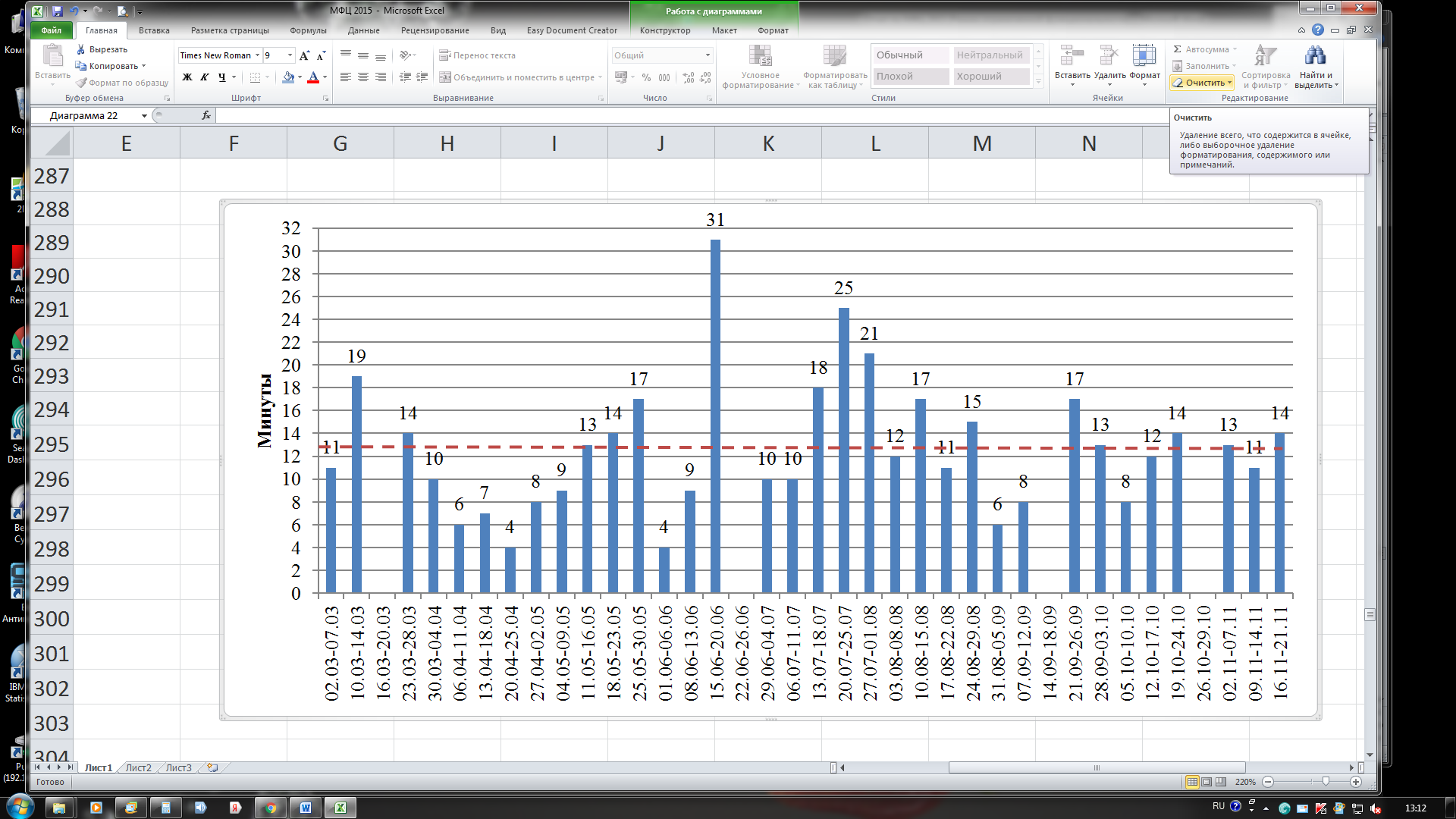 Рис.17. Анализ еженедельных срезов среднего времени ожидания заявителей при получении услуги в МФЦ г. Сургута за 9 месяцев 2015 годаОценка респондентами условий организации и предоставления государственных и муниципальных услуг на базе МФЦ г. Сургута, позволяет говорить о сохранении высокой степени удовлетворенности потребителей каждым из представленных к оценке критериев (Табл.7). Наиболее высокие проценты удовлетворенности были получены в отношении уровня комфортности предоставления услуг в целом и условий ожидания приема в секторе информирования и ожидания (по 97,6%). Чаще всего, как и в прошлом году, респонденты выражают свое недовольство в отношении местонахождения Многофункционального центра (6,5%) и продолжительности ожидания приема (4,5%). Меньше 60% удовлетворённости набрали такие показатели, как:«Уровень комфортности удаленных рабочих мест МФЦ г. Сургута по адресу: г. Сургут, ул. Щепеткина, 14» - 57,2%;«Режим работы удаленных рабочих мест МФЦ г. Сургута (в рабочие дни недели с 10.00 до 16.00, без перерыва на обед (суббота, воскресенье: выходной день) - г. Сургут, ул. Грибоедова, 3» - 56,6%;«Режим работы удаленных рабочих мест МФЦ г. Сургута (в рабочие дни недели с 10.00 до 16.00, без перерыва на обед (суббота, воскресенье: выходной день) - г. Сургут, ул. Щепеткина, 14» - 54,6%;«Режим работы удаленных рабочих мест МФЦ г. Сургута (в рабочие дни недели с 09.00 до 17.00, без перерыва на обед (суббота, воскресенье: выходной день) - г. Сургут, бульвар Свободы, 2» - 59,3%.Таблица 7. Степень удовлетворённости респондентов условиями организации и предоставления государственных и муниципальных услуг на базе МФЦ г. Сургута, 
в динамике 2014 - 2015 гг., в %Уровень удовлетворённости потребителей режимом работы Многофункционального центра, в отличие от предыдущего года - снизился на 6,3%, что, в целом, незначительно повлияло на «общую картину» итогов ответов респондентов. Среди письменных пожеланий, озвученных участниками опроса в открытом вопросе: «Ваши предложения по изменению режима работы МФЦ г. Сургута», звучали такие, как:«Хотя бы один день в неделю работать до 21:00, т.к. после работы по пробкам можно не успеть к 19:00, а талоны после 18:30 уже выдают не на все услуги»;«Сделать режим работы без выходных (для удобства граждан)»;«В праздничные дни, хотя бы до 16.00, воскресенье - до 14.00»;«Просьба производить предварительную запись после 13.00, с 16.00-19.00, например»;«Продлить часы работы» и пр.Категорических замечаний или рекомендаций по изменению режима работы удаленных рабочих мест, практически, не поступало. Среди пожеланий, респондентами были озвучены такие рекомендации, как: «увеличить время приема или добавить работу в выходные дни», а также увеличить режим работы до 22.00 часов.Уровень удовлетворенности граждан качеством предоставления государственных и муниципальных услуг по принципу «одного окна» вырос, по сравнению с предыдущим годом, на 0,7%, и составил 98,4% (Табл.8).Таблица 8. Удовлетворены ли Вы качеством предоставления государственных и муниципальных услуг по принципу «одного окна» МФЦ г. Сургута? в динамике 2014-2015 гг.4. ЗаключениеРезультаты ежегодного мониторинга оценки качества государственных и муниципальных услуг, предоставляемых Многофункциональным центром города Сургута, проведенного среди потребителей услуг в марте – ноябре 2015 года, подтвердили основную гипотезу исследования. Было выявлено, что респонденты, в большей степени удовлетворены, чем не удовлетворены качеством услуг, предоставляемых по принципу «одного окна». Уровень удовлетворенности граждан качеством предоставления государственных и муниципальных услуг составил в 2015 году, 98,4%. При этом, рабочие гипотезы, обозначенные в начале исследования, получили частичное подтверждение. Так, наличие больших очередей в органе, предоставляющем услугу, не является основной причиной обращения в МФЦ, вместо непосредственного обращения в орган, предоставляющий услугу (вместе с тем среднее время ожидания респондентов в очереди при подаче документов, согласно результатам опроса, аналогично предыдущему году, составило не более 15 минут). Основными причинами обращения заявителей именно в МФЦ г. Сургута, являются более комфортные условия при оформлении государственной\муниципальной услуги и более удобный график работы. Отметим, что данные ответы респондентов в полной мере оправдывают целесообразность реализации принципа «одного окна», о котором говорилось ранее. При определении достоверности гипотезы об отсутствии у респондентов проблем, в процессе взаимодействия с сотрудниками МФЦ г. Сургута, выявлено, что абсолютное большинство респондентов (91,6%) не сталкивались с необоснованными действиями, при этом 8,4% опрошенных, указали, что некоторые проблемы возникали. Вместе с тем, степень удовлетворенности качеством обслуживания потребителей со стороны сотрудников МФЦ составила 90,42%.Согласно результатам мониторинга, среди наиболее популярных источников получения информации о порядке предоставления государственных и муниципальных услуг, в этом году, превалируют официальные источники: личные консультации с сотрудниками МФЦ, информационные стенды и брошюры в МФЦ г. Сургута и пр., тогда, как в 2014 году, потребители, в основном, узнавали информацию из неформальных каналов коммуникаций. Уровень удовлетворённости респондентов качеством информационного сопровождения, а именно: доступностью получения информации, объемом (полнотой) предоставляемой информации, актуальностью и количеством источников получения информации, составил 89,87%.Приложение 1Таблицы линейных распределенийПриложение 2.Ответы на «открытые», «полузакрытые» вопросы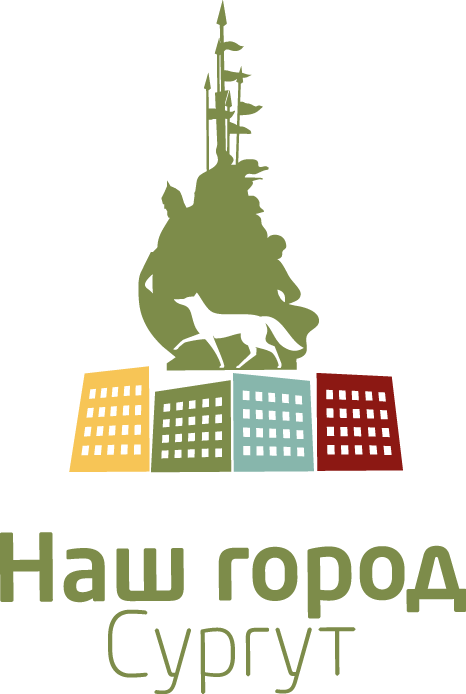 ханты-мансийский автономный округ-юграАдминистрация города сургутаМуниципальное казенное учреждение «наш город»1.Методологический раздел…..………………………………………………31.2. Методико-процедурный раздел………………………….………………..52. Информация о респондентах………………………………………………...63. Оценка качества предоставления государственных и муниципальных услуг, предоставляемых по принципу «одного окна»:3.1. Оценка деятельности сотрудников Многофункционального центра предоставления государственных и муниципальных услуг города Сургута…………………………………………………………………123.2.Оценка информационного сопровождения деятельности Многофункционального центра предоставления государственных и муниципальных услуг города Сургута …...…………………………….……..153.3. Оценка потребителями качества оказываемых государственных и муниципальных услуг по принципу «одного окна»……………………….…194. Заключение……………………………...……………………………………27Приложение 1 Таблицы линейных и парных распределений ……………….28Приложение 2 Ответы на «открытые», «полузакрытые» вопросы………….34№Название этапаСрок реализации1.Подготовительный этап1.Подготовительный этап1.Подготовительный этап1.1Изучение материалов по указанной теме, расчет выборки исследованияФевраль 2015 г.1.2Создание и согласование диагностического инструментарияФевраль 2015 г.2. Организационный этап2. Организационный этап2. Организационный этап2.1Проведение опроса потребителей государственных и муниципальных услуг, предоставляемых по принципу «одного окна» Март – Ноябрь 2015 г.3. Завершающий этап3. Завершающий этап3. Завершающий этап3.1Подготовка аналитического отчетаНоябрь-Декабрь 2015 г.3.2Оформление аналитического отчета Декабрь 2015 г.3.3Тиражирование и предоставление аналитического отчета в адрес Многофункционального центра г. СургутаДекабрь 2015 г.Нефтегазодобыча, переработка, геология12,8Строительство5,3Энергетика2,6Все виды транспорта2,8Почтовая, телефонная связь0,4ЖКХ1,4Легкая промышленность0,2Работник системы образования5,5Работник системы здравоохранения3,4Работник культуры, соц. обслуживания1,2СМИ1,0Торговля, общепит, бытовое обслуживание5,3Полиция, прокуратура, армия, суд, охрана и т.п.2,2Муниципальный, государственный служащий4,3Работник банка, страховой компании2,0Предприниматель2,4Студент, учащийся2,4Временно без работы3,0Пенсионер19,7Занимаюсь домашним хозяйством, в декрете17,2Другое4,7Удовлетворен полностьюУдовлетворен полностьюСкорее удовлетворен, чем не удовлетворёнСкорее удовлетворен, чем не удовлетворёнУдовлетворён относительноУдовлетворён относительноСкорее НЕ удовлетворенСкорее НЕ удовлетворенНе удовлетворенНе удовлетворенЗатрудняюсь ответитьЗатрудняюсь ответить2014201520142015201420152014201520142015201420151)Внимательность и вежливость сотрудников МФЦ г. Сургута92,691,26,86,8Показатель не определялся0,600000,61,42) Компетентность сотрудников85,378,112,613,5Показатель не определялся4,20,70,70,201,23,53) Общий уровень обслуживания со стороны сотрудников89,680,69,213,1Показатель не определялся2,40,50000,73,94) Ответы на Ваши звонки по телефону или письменные запросы70,462,411,612,0Показатель не определялся5,82,22,31,91,413,916,1Удовлетворен полностьюУдовлетворен полностьюСкорее удовлетворен, чем не удовлетворёнСкорее удовлетворен, чем не удовлетворёнУдовлетворён относительноУдовлетворён относительноСкорее НЕ удовлетворенСкорее НЕ удовлетворенНе удовлетворенНе удовлетворенЗатрудняюсь ответитьЗатрудняюсь ответить2014201520142015201420152014201520142015201420151)Доступность получения информации: по телефону МФЦ г. Сургута, ч/з сайт Администрации Сургута, информационные стенды в помещении МФЦ г. Сургута71,966,515,515,0Показатель не определялся6,72,91,71,70,68,19,42) Объем (полнота) предоставляемой информации72,167,519,318,4Показатель не определялся6,63,01,11,00,74,75,73) Актуальность (достоверность на момент обращения)77,269,416,217,1Показатель не определялся3,62,01,300,94,67,64) Количество источников получения информации69,364,518,219,4Показатель не определялся4,83,51,62,40,96,78,92014 г.2015 г.Из-за больших очередей в органе, предоставляющем услугу47,433,4Прекращение приема заявителей в органах, предоставляющих государственные услуги*24,1Более комфортные условия при оформлении государственной\муниципальной услуги36,955,9Возможность получения дополнительных (сопутствующих) услуг, в том числе оплата государственной пошлины при получении государственной\муниципальной услуги*16,0Более удобное территориальное расположение и график работы*35,8Увидел(а) рекламу в средствах массовой информации, сети Интернет и т.д.10,44,0Другое3,63,0Затрудняюсь ответить0,81,02014 г.2015 г.Меня все устраивает94,588,0Отсутствие сотрудников в рабочее время0,90,4Государственные и муниципальные услуги были оказаны некачественно0,21,5Невозможно дозвониться1,54,5Грубость, невнимательность сотрудников00,2Запутанная процедура оформления документов0,91,9Приходится ждать принятия решения больше установленного срока1,82,8Некомпетентность сотрудников – не могут ответить на вопрос, отсылают друг к другу0,72,6Другое2,22,4Степень удовлетворённостиСтепень удовлетворённостиЗатрудняются ответить (2015 г.)2014 г.2015 г.Затрудняются ответить (2015 г.)1.Уровнем комфортности предоставления услуг в целом99,097,61,91.1 Местонахождением МФЦ г. Сургута (наличие городского общественного транспорта, бесплатные места парковки для автомобильного транспорта, и др.)8691,32,21.2 Условиями ожидания приема в секторе информирования и ожидания (наличие мест для сидения, программно-аппаратного комплекса «Информат», информационного киоска, информационных стендов, окна для справок и др.)96,197,61,51.3 Условиями, созданными для осуществления уплаты государственной пошлины при получении государственной\муниципальной услуги (наличие платежных терминалов для оплаты госпошлины)93,485,811,91.4 Соблюдением температурного режима, наличием санитарных помещений96,294,34,21.5 Оборудованием входа в здание (помещение) МФЦ г. Сургута (вывеска, информация о режиме работы, наличие пандуса, лифта и др.)96,196,52,42. Доступностью получения услуг для всех категорий граждан95,994,84,92.1 Оборудованием мест для заполнения документов (наличие форм (бланков) документов, необходимых для получения услуг, количество столов, стульев, канцелярских принадлежностей, др.)95,595,53,12.2 Сроками предоставления услуг92,3925,22.3 Возможностью произвести обжалование82,677,821,72.4 Степенью информированности, в частности о правилах и условиях предоставления услуг91,991,18,02.5 Порядком предоставления документов95,393,56,33. Организацией очерёдности приема (наличие электронной системы управления очередью, удобство пользования компонентами системы – киоск выдачи талонов, информационные экраны)95,194,94,24.Продолжительность ожидания приема 90,492,52,95.1. Уровнем комфортности удаленных рабочих мест МФЦ г.Сургута по адресу: г.Сургут, ул.Грибоедова, 3*60,936,55.2. Уровнем комфортности удаленных рабочих мест МФЦ г.Сургута по адресу: г.Сургут, бульвар Свободы, 2*60,338,35.3. Уровнем комфортности удаленных рабочих мест МФЦ г.Сургута по адресу: г.Сургут, ул.Щепеткина, 14*57,240,26. Режимом работы МФЦ г. Сургута (в рабочие дни недели с 08.00 до 20.00, в субботу с 08.00 до 18.00, без перерыва на обед)99,693,36,47.1. Режимом работы удаленных рабочих мест МФЦ г. Сургута (в рабочие дни недели с 10.00 до 16.00, без перерыва на обед (суббота, воскресенье: выходной день) - г.Сургут, ул.Грибоедова, 3*56,641,27.2. Режимом работы удаленных рабочих мест МФЦ г. Сургута (в рабочие дни недели с 10.00 до 16.00, без перерыва на обед (суббота, воскресенье: выходной день) - г.Сургут, ул.Щепеткина, 14*54,642,77.3. Режимом работы удаленных рабочих мест МФЦ г. Сургута (в рабочие дни недели с 09.00 до 17.00, без перерыва на обед (суббота, воскресенье: выходной день) - г.Сургут, бульвар Свободы, 2*59,338,72014 г.2015 г.Уровень удовлетворенности потребителей качеством  оказываемых государственных и муниципальных услуг97,7%98,4%Как давно вы проживаете в Сургуте?Как давно вы проживаете в Сургуте?Как давно вы проживаете в Сургуте?Как давно вы проживаете в Сургуте?Как давно вы проживаете в Сургуте?Как давно вы проживаете в Сургуте?Как давно вы проживаете в Сургуте?Как давно вы проживаете в Сургуте?Как давно вы проживаете в Сургуте?Как давно вы проживаете в Сургуте?Как давно вы проживаете в Сургуте?Как давно вы проживаете в Сургуте?Как давно вы проживаете в Сургуте?Как давно вы проживаете в Сургуте?Как давно вы проживаете в Сургуте?Как давно вы проживаете в Сургуте?Как давно вы проживаете в Сургуте?Как давно вы проживаете в Сургуте?Как давно вы проживаете в Сургуте?Как давно вы проживаете в Сургуте?Менее 3 летМенее 3 летМенее 3 летМенее 3 летМенее 3 летМенее 3 летМенее 3 летМенее 3 летМенее 3 летМенее 3 летМенее 3 летМенее 3 летМенее 3 летМенее 3 летМенее 3 лет5,35,35,35,35,33-5 лет3-5 лет3-5 лет3-5 лет3-5 лет3-5 лет3-5 лет3-5 лет3-5 лет3-5 лет3-5 лет3-5 лет3-5 лет3-5 лет3-5 лет4,34,34,34,34,36 – 10 лет6 – 10 лет6 – 10 лет6 – 10 лет6 – 10 лет6 – 10 лет6 – 10 лет6 – 10 лет6 – 10 лет6 – 10 лет6 – 10 лет6 – 10 лет6 – 10 лет6 – 10 лет6 – 10 лет8,18,18,18,18,111 – 20 лет11 – 20 лет11 – 20 лет11 – 20 лет11 – 20 лет11 – 20 лет11 – 20 лет11 – 20 лет11 – 20 лет11 – 20 лет11 – 20 лет11 – 20 лет11 – 20 лет11 – 20 лет11 – 20 лет15,215,215,215,215,2Свыше 20 летСвыше 20 летСвыше 20 летСвыше 20 летСвыше 20 летСвыше 20 летСвыше 20 летСвыше 20 летСвыше 20 летСвыше 20 летСвыше 20 летСвыше 20 летСвыше 20 летСвыше 20 летСвыше 20 лет67,267,267,267,267,2Отметьте, пожалуйста, все случаи Вашего посещения МФЦ г. СургутаОтметьте, пожалуйста, все случаи Вашего посещения МФЦ г. СургутаОтметьте, пожалуйста, все случаи Вашего посещения МФЦ г. СургутаОтметьте, пожалуйста, все случаи Вашего посещения МФЦ г. СургутаОтметьте, пожалуйста, все случаи Вашего посещения МФЦ г. СургутаОтметьте, пожалуйста, все случаи Вашего посещения МФЦ г. СургутаОтметьте, пожалуйста, все случаи Вашего посещения МФЦ г. СургутаОтметьте, пожалуйста, все случаи Вашего посещения МФЦ г. СургутаОтметьте, пожалуйста, все случаи Вашего посещения МФЦ г. СургутаОтметьте, пожалуйста, все случаи Вашего посещения МФЦ г. СургутаОтметьте, пожалуйста, все случаи Вашего посещения МФЦ г. СургутаОтметьте, пожалуйста, все случаи Вашего посещения МФЦ г. СургутаОтметьте, пожалуйста, все случаи Вашего посещения МФЦ г. СургутаОтметьте, пожалуйста, все случаи Вашего посещения МФЦ г. СургутаОтметьте, пожалуйста, все случаи Вашего посещения МФЦ г. СургутаОтметьте, пожалуйста, все случаи Вашего посещения МФЦ г. СургутаОтметьте, пожалуйста, все случаи Вашего посещения МФЦ г. СургутаОтметьте, пожалуйста, все случаи Вашего посещения МФЦ г. СургутаОтметьте, пожалуйста, все случаи Вашего посещения МФЦ г. СургутаОтметьте, пожалуйста, все случаи Вашего посещения МФЦ г. СургутаПодача документов, необходимых для получения услугиПодача документов, необходимых для получения услугиПодача документов, необходимых для получения услугиПодача документов, необходимых для получения услугиПодача документов, необходимых для получения услугиПодача документов, необходимых для получения услугиПодача документов, необходимых для получения услугиПодача документов, необходимых для получения услугиПодача документов, необходимых для получения услугиПодача документов, необходимых для получения услугиПодача документов, необходимых для получения услугиПодача документов, необходимых для получения услугиПодача документов, необходимых для получения услугиПодача документов, необходимых для получения услугиПодача документов, необходимых для получения услуги86,286,286,286,286,2Получение консультации о порядке предоставления услугиПолучение консультации о порядке предоставления услугиПолучение консультации о порядке предоставления услугиПолучение консультации о порядке предоставления услугиПолучение консультации о порядке предоставления услугиПолучение консультации о порядке предоставления услугиПолучение консультации о порядке предоставления услугиПолучение консультации о порядке предоставления услугиПолучение консультации о порядке предоставления услугиПолучение консультации о порядке предоставления услугиПолучение консультации о порядке предоставления услугиПолучение консультации о порядке предоставления услугиПолучение консультации о порядке предоставления услугиПолучение консультации о порядке предоставления услугиПолучение консультации о порядке предоставления услуги35,235,235,235,235,2Не удалось сдать документы с первого раза: (пришлось доносить документы, обнаружились ошибки при подаче документов)Не удалось сдать документы с первого раза: (пришлось доносить документы, обнаружились ошибки при подаче документов)Не удалось сдать документы с первого раза: (пришлось доносить документы, обнаружились ошибки при подаче документов)Не удалось сдать документы с первого раза: (пришлось доносить документы, обнаружились ошибки при подаче документов)Не удалось сдать документы с первого раза: (пришлось доносить документы, обнаружились ошибки при подаче документов)Не удалось сдать документы с первого раза: (пришлось доносить документы, обнаружились ошибки при подаче документов)Не удалось сдать документы с первого раза: (пришлось доносить документы, обнаружились ошибки при подаче документов)Не удалось сдать документы с первого раза: (пришлось доносить документы, обнаружились ошибки при подаче документов)Не удалось сдать документы с первого раза: (пришлось доносить документы, обнаружились ошибки при подаче документов)Не удалось сдать документы с первого раза: (пришлось доносить документы, обнаружились ошибки при подаче документов)Не удалось сдать документы с первого раза: (пришлось доносить документы, обнаружились ошибки при подаче документов)Не удалось сдать документы с первого раза: (пришлось доносить документы, обнаружились ошибки при подаче документов)Не удалось сдать документы с первого раза: (пришлось доносить документы, обнаружились ошибки при подаче документов)Не удалось сдать документы с первого раза: (пришлось доносить документы, обнаружились ошибки при подаче документов)Не удалось сдать документы с первого раза: (пришлось доносить документы, обнаружились ошибки при подаче документов)16,516,516,516,516,5Не удалось сдать документы с первого раза: (большие очереди, длительное ожидание приема документов в МФЦ г. Сургут)Не удалось сдать документы с первого раза: (большие очереди, длительное ожидание приема документов в МФЦ г. Сургут)Не удалось сдать документы с первого раза: (большие очереди, длительное ожидание приема документов в МФЦ г. Сургут)Не удалось сдать документы с первого раза: (большие очереди, длительное ожидание приема документов в МФЦ г. Сургут)Не удалось сдать документы с первого раза: (большие очереди, длительное ожидание приема документов в МФЦ г. Сургут)Не удалось сдать документы с первого раза: (большие очереди, длительное ожидание приема документов в МФЦ г. Сургут)Не удалось сдать документы с первого раза: (большие очереди, длительное ожидание приема документов в МФЦ г. Сургут)Не удалось сдать документы с первого раза: (большие очереди, длительное ожидание приема документов в МФЦ г. Сургут)Не удалось сдать документы с первого раза: (большие очереди, длительное ожидание приема документов в МФЦ г. Сургут)Не удалось сдать документы с первого раза: (большие очереди, длительное ожидание приема документов в МФЦ г. Сургут)Не удалось сдать документы с первого раза: (большие очереди, длительное ожидание приема документов в МФЦ г. Сургут)Не удалось сдать документы с первого раза: (большие очереди, длительное ожидание приема документов в МФЦ г. Сургут)Не удалось сдать документы с первого раза: (большие очереди, длительное ожидание приема документов в МФЦ г. Сургут)Не удалось сдать документы с первого раза: (большие очереди, длительное ожидание приема документов в МФЦ г. Сургут)Не удалось сдать документы с первого раза: (большие очереди, длительное ожидание приема документов в МФЦ г. Сургут)4,34,34,34,34,3Получение результата предоставления государственной\муниципальной услуги (итоговый документ)Получение результата предоставления государственной\муниципальной услуги (итоговый документ)Получение результата предоставления государственной\муниципальной услуги (итоговый документ)Получение результата предоставления государственной\муниципальной услуги (итоговый документ)Получение результата предоставления государственной\муниципальной услуги (итоговый документ)Получение результата предоставления государственной\муниципальной услуги (итоговый документ)Получение результата предоставления государственной\муниципальной услуги (итоговый документ)Получение результата предоставления государственной\муниципальной услуги (итоговый документ)Получение результата предоставления государственной\муниципальной услуги (итоговый документ)Получение результата предоставления государственной\муниципальной услуги (итоговый документ)Получение результата предоставления государственной\муниципальной услуги (итоговый документ)Получение результата предоставления государственной\муниципальной услуги (итоговый документ)Получение результата предоставления государственной\муниципальной услуги (итоговый документ)Получение результата предоставления государственной\муниципальной услуги (итоговый документ)Получение результата предоставления государственной\муниципальной услуги (итоговый документ)21,821,821,821,821,8ДругоеДругоеДругоеДругоеДругоеДругоеДругоеДругоеДругоеДругоеДругоеДругоеДругоеДругоеДругое3,93,93,93,93,9Укажите, пожалуйста, почему Вы обратились именно в МФЦ г. Сургута для получения государственной/муниципальной услуги (вместо обращения непосредственно в орган, предоставляющий услугу)?Укажите, пожалуйста, почему Вы обратились именно в МФЦ г. Сургута для получения государственной/муниципальной услуги (вместо обращения непосредственно в орган, предоставляющий услугу)?Укажите, пожалуйста, почему Вы обратились именно в МФЦ г. Сургута для получения государственной/муниципальной услуги (вместо обращения непосредственно в орган, предоставляющий услугу)?Укажите, пожалуйста, почему Вы обратились именно в МФЦ г. Сургута для получения государственной/муниципальной услуги (вместо обращения непосредственно в орган, предоставляющий услугу)?Укажите, пожалуйста, почему Вы обратились именно в МФЦ г. Сургута для получения государственной/муниципальной услуги (вместо обращения непосредственно в орган, предоставляющий услугу)?Укажите, пожалуйста, почему Вы обратились именно в МФЦ г. Сургута для получения государственной/муниципальной услуги (вместо обращения непосредственно в орган, предоставляющий услугу)?Укажите, пожалуйста, почему Вы обратились именно в МФЦ г. Сургута для получения государственной/муниципальной услуги (вместо обращения непосредственно в орган, предоставляющий услугу)?Укажите, пожалуйста, почему Вы обратились именно в МФЦ г. Сургута для получения государственной/муниципальной услуги (вместо обращения непосредственно в орган, предоставляющий услугу)?Укажите, пожалуйста, почему Вы обратились именно в МФЦ г. Сургута для получения государственной/муниципальной услуги (вместо обращения непосредственно в орган, предоставляющий услугу)?Укажите, пожалуйста, почему Вы обратились именно в МФЦ г. Сургута для получения государственной/муниципальной услуги (вместо обращения непосредственно в орган, предоставляющий услугу)?Укажите, пожалуйста, почему Вы обратились именно в МФЦ г. Сургута для получения государственной/муниципальной услуги (вместо обращения непосредственно в орган, предоставляющий услугу)?Укажите, пожалуйста, почему Вы обратились именно в МФЦ г. Сургута для получения государственной/муниципальной услуги (вместо обращения непосредственно в орган, предоставляющий услугу)?Укажите, пожалуйста, почему Вы обратились именно в МФЦ г. Сургута для получения государственной/муниципальной услуги (вместо обращения непосредственно в орган, предоставляющий услугу)?Укажите, пожалуйста, почему Вы обратились именно в МФЦ г. Сургута для получения государственной/муниципальной услуги (вместо обращения непосредственно в орган, предоставляющий услугу)?Укажите, пожалуйста, почему Вы обратились именно в МФЦ г. Сургута для получения государственной/муниципальной услуги (вместо обращения непосредственно в орган, предоставляющий услугу)?Укажите, пожалуйста, почему Вы обратились именно в МФЦ г. Сургута для получения государственной/муниципальной услуги (вместо обращения непосредственно в орган, предоставляющий услугу)?Укажите, пожалуйста, почему Вы обратились именно в МФЦ г. Сургута для получения государственной/муниципальной услуги (вместо обращения непосредственно в орган, предоставляющий услугу)?Укажите, пожалуйста, почему Вы обратились именно в МФЦ г. Сургута для получения государственной/муниципальной услуги (вместо обращения непосредственно в орган, предоставляющий услугу)?Укажите, пожалуйста, почему Вы обратились именно в МФЦ г. Сургута для получения государственной/муниципальной услуги (вместо обращения непосредственно в орган, предоставляющий услугу)?Укажите, пожалуйста, почему Вы обратились именно в МФЦ г. Сургута для получения государственной/муниципальной услуги (вместо обращения непосредственно в орган, предоставляющий услугу)?Из-за больших очередей в органе, предоставляющем услугуИз-за больших очередей в органе, предоставляющем услугуИз-за больших очередей в органе, предоставляющем услугуИз-за больших очередей в органе, предоставляющем услугуИз-за больших очередей в органе, предоставляющем услугуИз-за больших очередей в органе, предоставляющем услугуИз-за больших очередей в органе, предоставляющем услугуИз-за больших очередей в органе, предоставляющем услугуИз-за больших очередей в органе, предоставляющем услугуИз-за больших очередей в органе, предоставляющем услугуИз-за больших очередей в органе, предоставляющем услугуИз-за больших очередей в органе, предоставляющем услугуИз-за больших очередей в органе, предоставляющем услугуИз-за больших очередей в органе, предоставляющем услугуИз-за больших очередей в органе, предоставляющем услугу33,433,433,433,433,4Прекращение приема заявителей в органах, предоставляющих государственные услугиПрекращение приема заявителей в органах, предоставляющих государственные услугиПрекращение приема заявителей в органах, предоставляющих государственные услугиПрекращение приема заявителей в органах, предоставляющих государственные услугиПрекращение приема заявителей в органах, предоставляющих государственные услугиПрекращение приема заявителей в органах, предоставляющих государственные услугиПрекращение приема заявителей в органах, предоставляющих государственные услугиПрекращение приема заявителей в органах, предоставляющих государственные услугиПрекращение приема заявителей в органах, предоставляющих государственные услугиПрекращение приема заявителей в органах, предоставляющих государственные услугиПрекращение приема заявителей в органах, предоставляющих государственные услугиПрекращение приема заявителей в органах, предоставляющих государственные услугиПрекращение приема заявителей в органах, предоставляющих государственные услугиПрекращение приема заявителей в органах, предоставляющих государственные услугиПрекращение приема заявителей в органах, предоставляющих государственные услуги24,124,124,124,124,1Более комфортные условия при оформлении государственной\муниципальной услугиБолее комфортные условия при оформлении государственной\муниципальной услугиБолее комфортные условия при оформлении государственной\муниципальной услугиБолее комфортные условия при оформлении государственной\муниципальной услугиБолее комфортные условия при оформлении государственной\муниципальной услугиБолее комфортные условия при оформлении государственной\муниципальной услугиБолее комфортные условия при оформлении государственной\муниципальной услугиБолее комфортные условия при оформлении государственной\муниципальной услугиБолее комфортные условия при оформлении государственной\муниципальной услугиБолее комфортные условия при оформлении государственной\муниципальной услугиБолее комфортные условия при оформлении государственной\муниципальной услугиБолее комфортные условия при оформлении государственной\муниципальной услугиБолее комфортные условия при оформлении государственной\муниципальной услугиБолее комфортные условия при оформлении государственной\муниципальной услугиБолее комфортные условия при оформлении государственной\муниципальной услуги55,955,955,955,955,9Возможность получения дополнительных (сопутствующих) услуг, в том числе оплата государственной пошлины при получении государственной\муниципальной услугиВозможность получения дополнительных (сопутствующих) услуг, в том числе оплата государственной пошлины при получении государственной\муниципальной услугиВозможность получения дополнительных (сопутствующих) услуг, в том числе оплата государственной пошлины при получении государственной\муниципальной услугиВозможность получения дополнительных (сопутствующих) услуг, в том числе оплата государственной пошлины при получении государственной\муниципальной услугиВозможность получения дополнительных (сопутствующих) услуг, в том числе оплата государственной пошлины при получении государственной\муниципальной услугиВозможность получения дополнительных (сопутствующих) услуг, в том числе оплата государственной пошлины при получении государственной\муниципальной услугиВозможность получения дополнительных (сопутствующих) услуг, в том числе оплата государственной пошлины при получении государственной\муниципальной услугиВозможность получения дополнительных (сопутствующих) услуг, в том числе оплата государственной пошлины при получении государственной\муниципальной услугиВозможность получения дополнительных (сопутствующих) услуг, в том числе оплата государственной пошлины при получении государственной\муниципальной услугиВозможность получения дополнительных (сопутствующих) услуг, в том числе оплата государственной пошлины при получении государственной\муниципальной услугиВозможность получения дополнительных (сопутствующих) услуг, в том числе оплата государственной пошлины при получении государственной\муниципальной услугиВозможность получения дополнительных (сопутствующих) услуг, в том числе оплата государственной пошлины при получении государственной\муниципальной услугиВозможность получения дополнительных (сопутствующих) услуг, в том числе оплата государственной пошлины при получении государственной\муниципальной услугиВозможность получения дополнительных (сопутствующих) услуг, в том числе оплата государственной пошлины при получении государственной\муниципальной услугиВозможность получения дополнительных (сопутствующих) услуг, в том числе оплата государственной пошлины при получении государственной\муниципальной услуги16,016,016,016,016,0Более удобное территориальное расположение и график работыБолее удобное территориальное расположение и график работыБолее удобное территориальное расположение и график работыБолее удобное территориальное расположение и график работыБолее удобное территориальное расположение и график работыБолее удобное территориальное расположение и график работыБолее удобное территориальное расположение и график работыБолее удобное территориальное расположение и график работыБолее удобное территориальное расположение и график работыБолее удобное территориальное расположение и график работыБолее удобное территориальное расположение и график работыБолее удобное территориальное расположение и график работыБолее удобное территориальное расположение и график работыБолее удобное территориальное расположение и график работыБолее удобное территориальное расположение и график работы35,835,835,835,835,8Увидел(а) рекламу в средствах массовой информации, сети Интернет и т.д.Увидел(а) рекламу в средствах массовой информации, сети Интернет и т.д.Увидел(а) рекламу в средствах массовой информации, сети Интернет и т.д.Увидел(а) рекламу в средствах массовой информации, сети Интернет и т.д.Увидел(а) рекламу в средствах массовой информации, сети Интернет и т.д.Увидел(а) рекламу в средствах массовой информации, сети Интернет и т.д.Увидел(а) рекламу в средствах массовой информации, сети Интернет и т.д.Увидел(а) рекламу в средствах массовой информации, сети Интернет и т.д.Увидел(а) рекламу в средствах массовой информации, сети Интернет и т.д.Увидел(а) рекламу в средствах массовой информации, сети Интернет и т.д.Увидел(а) рекламу в средствах массовой информации, сети Интернет и т.д.Увидел(а) рекламу в средствах массовой информации, сети Интернет и т.д.Увидел(а) рекламу в средствах массовой информации, сети Интернет и т.д.Увидел(а) рекламу в средствах массовой информации, сети Интернет и т.д.Увидел(а) рекламу в средствах массовой информации, сети Интернет и т.д.4,04,04,04,04,0ДругоеДругоеДругоеДругоеДругоеДругоеДругоеДругоеДругоеДругоеДругоеДругоеДругоеДругоеДругое3,03,03,03,03,0Затрудняюсь ответитьЗатрудняюсь ответитьЗатрудняюсь ответитьЗатрудняюсь ответитьЗатрудняюсь ответитьЗатрудняюсь ответитьЗатрудняюсь ответитьЗатрудняюсь ответитьЗатрудняюсь ответитьЗатрудняюсь ответитьЗатрудняюсь ответитьЗатрудняюсь ответитьЗатрудняюсь ответитьЗатрудняюсь ответитьЗатрудняюсь ответить1,01,01,01,01,0Удовлетворены ли Вы качеством предоставления государственных и муниципальных услуг по принципу «одного окна» МФЦ г. Сургута?Удовлетворены ли Вы качеством предоставления государственных и муниципальных услуг по принципу «одного окна» МФЦ г. Сургута?Удовлетворены ли Вы качеством предоставления государственных и муниципальных услуг по принципу «одного окна» МФЦ г. Сургута?Удовлетворены ли Вы качеством предоставления государственных и муниципальных услуг по принципу «одного окна» МФЦ г. Сургута?Удовлетворены ли Вы качеством предоставления государственных и муниципальных услуг по принципу «одного окна» МФЦ г. Сургута?Удовлетворены ли Вы качеством предоставления государственных и муниципальных услуг по принципу «одного окна» МФЦ г. Сургута?Удовлетворены ли Вы качеством предоставления государственных и муниципальных услуг по принципу «одного окна» МФЦ г. Сургута?Удовлетворены ли Вы качеством предоставления государственных и муниципальных услуг по принципу «одного окна» МФЦ г. Сургута?Удовлетворены ли Вы качеством предоставления государственных и муниципальных услуг по принципу «одного окна» МФЦ г. Сургута?Удовлетворены ли Вы качеством предоставления государственных и муниципальных услуг по принципу «одного окна» МФЦ г. Сургута?Удовлетворены ли Вы качеством предоставления государственных и муниципальных услуг по принципу «одного окна» МФЦ г. Сургута?Удовлетворены ли Вы качеством предоставления государственных и муниципальных услуг по принципу «одного окна» МФЦ г. Сургута?Удовлетворены ли Вы качеством предоставления государственных и муниципальных услуг по принципу «одного окна» МФЦ г. Сургута?Удовлетворены ли Вы качеством предоставления государственных и муниципальных услуг по принципу «одного окна» МФЦ г. Сургута?Удовлетворены ли Вы качеством предоставления государственных и муниципальных услуг по принципу «одного окна» МФЦ г. Сургута?Удовлетворены ли Вы качеством предоставления государственных и муниципальных услуг по принципу «одного окна» МФЦ г. Сургута?Удовлетворены ли Вы качеством предоставления государственных и муниципальных услуг по принципу «одного окна» МФЦ г. Сургута?Удовлетворены ли Вы качеством предоставления государственных и муниципальных услуг по принципу «одного окна» МФЦ г. Сургута?Удовлетворены ли Вы качеством предоставления государственных и муниципальных услуг по принципу «одного окна» МФЦ г. Сургута?Удовлетворены ли Вы качеством предоставления государственных и муниципальных услуг по принципу «одного окна» МФЦ г. Сургута?Удовлетворен полностьюУдовлетворен полностьюУдовлетворен полностьюУдовлетворен полностьюУдовлетворен полностьюУдовлетворен полностьюУдовлетворен полностьюУдовлетворен полностьюУдовлетворен полностьюУдовлетворен полностьюУдовлетворен полностьюУдовлетворен полностьюУдовлетворен полностьюУдовлетворен полностьюУдовлетворен полностью75,975,975,975,975,9Скорее удовлетворен, чем не удовлетворенСкорее удовлетворен, чем не удовлетворенСкорее удовлетворен, чем не удовлетворенСкорее удовлетворен, чем не удовлетворенСкорее удовлетворен, чем не удовлетворенСкорее удовлетворен, чем не удовлетворенСкорее удовлетворен, чем не удовлетворенСкорее удовлетворен, чем не удовлетворенСкорее удовлетворен, чем не удовлетворенСкорее удовлетворен, чем не удовлетворенСкорее удовлетворен, чем не удовлетворенСкорее удовлетворен, чем не удовлетворенСкорее удовлетворен, чем не удовлетворенСкорее удовлетворен, чем не удовлетворенСкорее удовлетворен, чем не удовлетворен19,919,919,919,919,9Удовлетворён относительноУдовлетворён относительноУдовлетворён относительноУдовлетворён относительноУдовлетворён относительноУдовлетворён относительноУдовлетворён относительноУдовлетворён относительноУдовлетворён относительноУдовлетворён относительноУдовлетворён относительноУдовлетворён относительноУдовлетворён относительноУдовлетворён относительноУдовлетворён относительно2,62,62,62,62,6Скорее не удовлетворенСкорее не удовлетворенСкорее не удовлетворенСкорее не удовлетворенСкорее не удовлетворенСкорее не удовлетворенСкорее не удовлетворенСкорее не удовлетворенСкорее не удовлетворенСкорее не удовлетворенСкорее не удовлетворенСкорее не удовлетворенСкорее не удовлетворенСкорее не удовлетворенСкорее не удовлетворен0,20,20,20,20,2Не удовлетворенНе удовлетворенНе удовлетворенНе удовлетворенНе удовлетворенНе удовлетворенНе удовлетворенНе удовлетворенНе удовлетворенНе удовлетворенНе удовлетворенНе удовлетворенНе удовлетворенНе удовлетворенНе удовлетворен0,20,20,20,20,2Затрудняюсь ответитьЗатрудняюсь ответитьЗатрудняюсь ответитьЗатрудняюсь ответитьЗатрудняюсь ответитьЗатрудняюсь ответитьЗатрудняюсь ответитьЗатрудняюсь ответитьЗатрудняюсь ответитьЗатрудняюсь ответитьЗатрудняюсь ответитьЗатрудняюсь ответитьЗатрудняюсь ответитьЗатрудняюсь ответитьЗатрудняюсь ответить1,21,21,21,21,2Скажите, пожалуйста, из каких источников Вы получаете информацию о порядке предоставления государственных и муниципальных услуг?Скажите, пожалуйста, из каких источников Вы получаете информацию о порядке предоставления государственных и муниципальных услуг?Скажите, пожалуйста, из каких источников Вы получаете информацию о порядке предоставления государственных и муниципальных услуг?Скажите, пожалуйста, из каких источников Вы получаете информацию о порядке предоставления государственных и муниципальных услуг?Скажите, пожалуйста, из каких источников Вы получаете информацию о порядке предоставления государственных и муниципальных услуг?Скажите, пожалуйста, из каких источников Вы получаете информацию о порядке предоставления государственных и муниципальных услуг?Скажите, пожалуйста, из каких источников Вы получаете информацию о порядке предоставления государственных и муниципальных услуг?Скажите, пожалуйста, из каких источников Вы получаете информацию о порядке предоставления государственных и муниципальных услуг?Скажите, пожалуйста, из каких источников Вы получаете информацию о порядке предоставления государственных и муниципальных услуг?Скажите, пожалуйста, из каких источников Вы получаете информацию о порядке предоставления государственных и муниципальных услуг?Скажите, пожалуйста, из каких источников Вы получаете информацию о порядке предоставления государственных и муниципальных услуг?Скажите, пожалуйста, из каких источников Вы получаете информацию о порядке предоставления государственных и муниципальных услуг?Скажите, пожалуйста, из каких источников Вы получаете информацию о порядке предоставления государственных и муниципальных услуг?Скажите, пожалуйста, из каких источников Вы получаете информацию о порядке предоставления государственных и муниципальных услуг?Скажите, пожалуйста, из каких источников Вы получаете информацию о порядке предоставления государственных и муниципальных услуг?Скажите, пожалуйста, из каких источников Вы получаете информацию о порядке предоставления государственных и муниципальных услуг?Скажите, пожалуйста, из каких источников Вы получаете информацию о порядке предоставления государственных и муниципальных услуг?Скажите, пожалуйста, из каких источников Вы получаете информацию о порядке предоставления государственных и муниципальных услуг?Скажите, пожалуйста, из каких источников Вы получаете информацию о порядке предоставления государственных и муниципальных услуг?Скажите, пожалуйста, из каких источников Вы получаете информацию о порядке предоставления государственных и муниципальных услуг?Информационные стенды, брошюры, памятки в МФЦ г. СургутаИнформационные стенды, брошюры, памятки в МФЦ г. СургутаИнформационные стенды, брошюры, памятки в МФЦ г. СургутаИнформационные стенды, брошюры, памятки в МФЦ г. СургутаИнформационные стенды, брошюры, памятки в МФЦ г. СургутаИнформационные стенды, брошюры, памятки в МФЦ г. СургутаИнформационные стенды, брошюры, памятки в МФЦ г. СургутаИнформационные стенды, брошюры, памятки в МФЦ г. СургутаИнформационные стенды, брошюры, памятки в МФЦ г. СургутаИнформационные стенды, брошюры, памятки в МФЦ г. СургутаИнформационные стенды, брошюры, памятки в МФЦ г. СургутаИнформационные стенды, брошюры, памятки в МФЦ г. СургутаИнформационные стенды, брошюры, памятки в МФЦ г. СургутаИнформационные стенды, брошюры, памятки в МФЦ г. СургутаИнформационные стенды, брошюры, памятки в МФЦ г. Сургута23,623,623,623,623,6Информационные стенды, брошюры, памятки в органе, предоставляющем услугуИнформационные стенды, брошюры, памятки в органе, предоставляющем услугуИнформационные стенды, брошюры, памятки в органе, предоставляющем услугуИнформационные стенды, брошюры, памятки в органе, предоставляющем услугуИнформационные стенды, брошюры, памятки в органе, предоставляющем услугуИнформационные стенды, брошюры, памятки в органе, предоставляющем услугуИнформационные стенды, брошюры, памятки в органе, предоставляющем услугуИнформационные стенды, брошюры, памятки в органе, предоставляющем услугуИнформационные стенды, брошюры, памятки в органе, предоставляющем услугуИнформационные стенды, брошюры, памятки в органе, предоставляющем услугуИнформационные стенды, брошюры, памятки в органе, предоставляющем услугуИнформационные стенды, брошюры, памятки в органе, предоставляющем услугуИнформационные стенды, брошюры, памятки в органе, предоставляющем услугуИнформационные стенды, брошюры, памятки в органе, предоставляющем услугуИнформационные стенды, брошюры, памятки в органе, предоставляющем услугу9,39,39,39,39,3Личная консультация с сотрудником в МФЦ г. СургутаЛичная консультация с сотрудником в МФЦ г. СургутаЛичная консультация с сотрудником в МФЦ г. СургутаЛичная консультация с сотрудником в МФЦ г. СургутаЛичная консультация с сотрудником в МФЦ г. СургутаЛичная консультация с сотрудником в МФЦ г. СургутаЛичная консультация с сотрудником в МФЦ г. СургутаЛичная консультация с сотрудником в МФЦ г. СургутаЛичная консультация с сотрудником в МФЦ г. СургутаЛичная консультация с сотрудником в МФЦ г. СургутаЛичная консультация с сотрудником в МФЦ г. СургутаЛичная консультация с сотрудником в МФЦ г. СургутаЛичная консультация с сотрудником в МФЦ г. СургутаЛичная консультация с сотрудником в МФЦ г. СургутаЛичная консультация с сотрудником в МФЦ г. Сургута37,337,337,337,337,3Личная консультация со специалистом в органе, предоставляющем услугуЛичная консультация со специалистом в органе, предоставляющем услугуЛичная консультация со специалистом в органе, предоставляющем услугуЛичная консультация со специалистом в органе, предоставляющем услугуЛичная консультация со специалистом в органе, предоставляющем услугуЛичная консультация со специалистом в органе, предоставляющем услугуЛичная консультация со специалистом в органе, предоставляющем услугуЛичная консультация со специалистом в органе, предоставляющем услугуЛичная консультация со специалистом в органе, предоставляющем услугуЛичная консультация со специалистом в органе, предоставляющем услугуЛичная консультация со специалистом в органе, предоставляющем услугуЛичная консультация со специалистом в органе, предоставляющем услугуЛичная консультация со специалистом в органе, предоставляющем услугуЛичная консультация со специалистом в органе, предоставляющем услугуЛичная консультация со специалистом в органе, предоставляющем услугу13,713,713,713,713,7Консультация по многоканальному телефону в МФЦ г. СургутаКонсультация по многоканальному телефону в МФЦ г. СургутаКонсультация по многоканальному телефону в МФЦ г. СургутаКонсультация по многоканальному телефону в МФЦ г. СургутаКонсультация по многоканальному телефону в МФЦ г. СургутаКонсультация по многоканальному телефону в МФЦ г. СургутаКонсультация по многоканальному телефону в МФЦ г. СургутаКонсультация по многоканальному телефону в МФЦ г. СургутаКонсультация по многоканальному телефону в МФЦ г. СургутаКонсультация по многоканальному телефону в МФЦ г. СургутаКонсультация по многоканальному телефону в МФЦ г. СургутаКонсультация по многоканальному телефону в МФЦ г. СургутаКонсультация по многоканальному телефону в МФЦ г. СургутаКонсультация по многоканальному телефону в МФЦ г. СургутаКонсультация по многоканальному телефону в МФЦ г. Сургута23,223,223,223,223,2Консультация по телефону в органе, предоставляющем услугуКонсультация по телефону в органе, предоставляющем услугуКонсультация по телефону в органе, предоставляющем услугуКонсультация по телефону в органе, предоставляющем услугуКонсультация по телефону в органе, предоставляющем услугуКонсультация по телефону в органе, предоставляющем услугуКонсультация по телефону в органе, предоставляющем услугуКонсультация по телефону в органе, предоставляющем услугуКонсультация по телефону в органе, предоставляющем услугуКонсультация по телефону в органе, предоставляющем услугуКонсультация по телефону в органе, предоставляющем услугуКонсультация по телефону в органе, предоставляющем услугуКонсультация по телефону в органе, предоставляющем услугуКонсультация по телефону в органе, предоставляющем услугуКонсультация по телефону в органе, предоставляющем услугу9,19,19,19,19,1Публикации в газетахПубликации в газетахПубликации в газетахПубликации в газетахПубликации в газетахПубликации в газетахПубликации в газетахПубликации в газетахПубликации в газетахПубликации в газетахПубликации в газетахПубликации в газетахПубликации в газетахПубликации в газетахПубликации в газетах3,63,63,63,63,6Передачи на телевидении, радиоПередачи на телевидении, радиоПередачи на телевидении, радиоПередачи на телевидении, радиоПередачи на телевидении, радиоПередачи на телевидении, радиоПередачи на телевидении, радиоПередачи на телевидении, радиоПередачи на телевидении, радиоПередачи на телевидении, радиоПередачи на телевидении, радиоПередачи на телевидении, радиоПередачи на телевидении, радиоПередачи на телевидении, радиоПередачи на телевидении, радио8,18,18,18,18,1Рассказы родственников, знакомых, коллегРассказы родственников, знакомых, коллегРассказы родственников, знакомых, коллегРассказы родственников, знакомых, коллегРассказы родственников, знакомых, коллегРассказы родственников, знакомых, коллегРассказы родственников, знакомых, коллегРассказы родственников, знакомых, коллегРассказы родственников, знакомых, коллегРассказы родственников, знакомых, коллегРассказы родственников, знакомых, коллегРассказы родственников, знакомых, коллегРассказы родственников, знакомых, коллегРассказы родственников, знакомых, коллегРассказы родственников, знакомых, коллег23,623,623,623,623,6Интернет ( интернет – сайте Администрации города)Интернет ( интернет – сайте Администрации города)Интернет ( интернет – сайте Администрации города)Интернет ( интернет – сайте Администрации города)Интернет ( интернет – сайте Администрации города)Интернет ( интернет – сайте Администрации города)Интернет ( интернет – сайте Администрации города)Интернет ( интернет – сайте Администрации города)Интернет ( интернет – сайте Администрации города)Интернет ( интернет – сайте Администрации города)Интернет ( интернет – сайте Администрации города)Интернет ( интернет – сайте Администрации города)Интернет ( интернет – сайте Администрации города)Интернет ( интернет – сайте Администрации города)Интернет ( интернет – сайте Администрации города)25,025,025,025,025,0ДругоеДругоеДругоеДругоеДругоеДругоеДругоеДругоеДругоеДругоеДругоеДругоеДругоеДругоеДругое1,41,41,41,41,4Отметьте, пожалуйста, насколько Вы удовлетворены качеством информационного сопровождения деятельности МФЦ г. Сургута в сфере предоставления государственных и муниципальных услуг:Отметьте, пожалуйста, насколько Вы удовлетворены качеством информационного сопровождения деятельности МФЦ г. Сургута в сфере предоставления государственных и муниципальных услуг:Отметьте, пожалуйста, насколько Вы удовлетворены качеством информационного сопровождения деятельности МФЦ г. Сургута в сфере предоставления государственных и муниципальных услуг:Отметьте, пожалуйста, насколько Вы удовлетворены качеством информационного сопровождения деятельности МФЦ г. Сургута в сфере предоставления государственных и муниципальных услуг:Отметьте, пожалуйста, насколько Вы удовлетворены качеством информационного сопровождения деятельности МФЦ г. Сургута в сфере предоставления государственных и муниципальных услуг:Отметьте, пожалуйста, насколько Вы удовлетворены качеством информационного сопровождения деятельности МФЦ г. Сургута в сфере предоставления государственных и муниципальных услуг:Отметьте, пожалуйста, насколько Вы удовлетворены качеством информационного сопровождения деятельности МФЦ г. Сургута в сфере предоставления государственных и муниципальных услуг:Отметьте, пожалуйста, насколько Вы удовлетворены качеством информационного сопровождения деятельности МФЦ г. Сургута в сфере предоставления государственных и муниципальных услуг:Отметьте, пожалуйста, насколько Вы удовлетворены качеством информационного сопровождения деятельности МФЦ г. Сургута в сфере предоставления государственных и муниципальных услуг:Отметьте, пожалуйста, насколько Вы удовлетворены качеством информационного сопровождения деятельности МФЦ г. Сургута в сфере предоставления государственных и муниципальных услуг:Отметьте, пожалуйста, насколько Вы удовлетворены качеством информационного сопровождения деятельности МФЦ г. Сургута в сфере предоставления государственных и муниципальных услуг:Отметьте, пожалуйста, насколько Вы удовлетворены качеством информационного сопровождения деятельности МФЦ г. Сургута в сфере предоставления государственных и муниципальных услуг:Отметьте, пожалуйста, насколько Вы удовлетворены качеством информационного сопровождения деятельности МФЦ г. Сургута в сфере предоставления государственных и муниципальных услуг:Отметьте, пожалуйста, насколько Вы удовлетворены качеством информационного сопровождения деятельности МФЦ г. Сургута в сфере предоставления государственных и муниципальных услуг:Отметьте, пожалуйста, насколько Вы удовлетворены качеством информационного сопровождения деятельности МФЦ г. Сургута в сфере предоставления государственных и муниципальных услуг:Отметьте, пожалуйста, насколько Вы удовлетворены качеством информационного сопровождения деятельности МФЦ г. Сургута в сфере предоставления государственных и муниципальных услуг:Отметьте, пожалуйста, насколько Вы удовлетворены качеством информационного сопровождения деятельности МФЦ г. Сургута в сфере предоставления государственных и муниципальных услуг:Отметьте, пожалуйста, насколько Вы удовлетворены качеством информационного сопровождения деятельности МФЦ г. Сургута в сфере предоставления государственных и муниципальных услуг:Отметьте, пожалуйста, насколько Вы удовлетворены качеством информационного сопровождения деятельности МФЦ г. Сургута в сфере предоставления государственных и муниципальных услуг:Отметьте, пожалуйста, насколько Вы удовлетворены качеством информационного сопровождения деятельности МФЦ г. Сургута в сфере предоставления государственных и муниципальных услуг:Удовлетворен полностьюУдовлетворен полностьюУдовлетворен полностьюСкорее удовлетворен, чем не удовлетворёнСкорее удовлетворен, чем не удовлетворёнСкорее удовлетворен, чем не удовлетворёнУдовлетворён относительноУдовлетворён относительноУдовлетворён относительноСкорее НЕ удовлетворенСкорее НЕ удовлетворенСкорее НЕ удовлетворенСкорее НЕ удовлетворенНе удовлетворен Не удовлетворен Затрудняюсь ответитьЗатрудняюсь ответить1)Доступностью получения информации: по телефону МФЦ г. Сургута, ч/з сайт Администрации Сургута, информационные стенды в помещении МФЦ г. Сургута1)Доступностью получения информации: по телефону МФЦ г. Сургута, ч/з сайт Администрации Сургута, информационные стенды в помещении МФЦ г. Сургута1)Доступностью получения информации: по телефону МФЦ г. Сургута, ч/з сайт Администрации Сургута, информационные стенды в помещении МФЦ г. Сургута66,566,566,515,015,015,06,76,76,71,71,71,71,70,60,69,49,42) Объемом (полнотой) предоставляемой информации2) Объемом (полнотой) предоставляемой информации2) Объемом (полнотой) предоставляемой информации67,567,567,518,418,418,46,66,66,61,11,11,11,10,70,75,75,73) Актуальностью (достоверностью на момент обращения)3) Актуальностью (достоверностью на момент обращения)3) Актуальностью (достоверностью на момент обращения)69,469,469,417,117,117,13,63,63,61,31,31,31,30,90,97,67,64) Количеством источников получения информации4) Количеством источников получения информации4) Количеством источников получения информации64,564,564,519,419,419,44,84,84,81,61,61,61,60,90,98,98,9На Ваш взгляд, нужно ли что – либо предпринимать для улучшения качества информационного сопровождения деятельности МФЦ г. Сургута?На Ваш взгляд, нужно ли что – либо предпринимать для улучшения качества информационного сопровождения деятельности МФЦ г. Сургута?На Ваш взгляд, нужно ли что – либо предпринимать для улучшения качества информационного сопровождения деятельности МФЦ г. Сургута?На Ваш взгляд, нужно ли что – либо предпринимать для улучшения качества информационного сопровождения деятельности МФЦ г. Сургута?На Ваш взгляд, нужно ли что – либо предпринимать для улучшения качества информационного сопровождения деятельности МФЦ г. Сургута?На Ваш взгляд, нужно ли что – либо предпринимать для улучшения качества информационного сопровождения деятельности МФЦ г. Сургута?На Ваш взгляд, нужно ли что – либо предпринимать для улучшения качества информационного сопровождения деятельности МФЦ г. Сургута?На Ваш взгляд, нужно ли что – либо предпринимать для улучшения качества информационного сопровождения деятельности МФЦ г. Сургута?На Ваш взгляд, нужно ли что – либо предпринимать для улучшения качества информационного сопровождения деятельности МФЦ г. Сургута?На Ваш взгляд, нужно ли что – либо предпринимать для улучшения качества информационного сопровождения деятельности МФЦ г. Сургута?На Ваш взгляд, нужно ли что – либо предпринимать для улучшения качества информационного сопровождения деятельности МФЦ г. Сургута?На Ваш взгляд, нужно ли что – либо предпринимать для улучшения качества информационного сопровождения деятельности МФЦ г. Сургута?На Ваш взгляд, нужно ли что – либо предпринимать для улучшения качества информационного сопровождения деятельности МФЦ г. Сургута?На Ваш взгляд, нужно ли что – либо предпринимать для улучшения качества информационного сопровождения деятельности МФЦ г. Сургута?На Ваш взгляд, нужно ли что – либо предпринимать для улучшения качества информационного сопровождения деятельности МФЦ г. Сургута?На Ваш взгляд, нужно ли что – либо предпринимать для улучшения качества информационного сопровождения деятельности МФЦ г. Сургута?На Ваш взгляд, нужно ли что – либо предпринимать для улучшения качества информационного сопровождения деятельности МФЦ г. Сургута?На Ваш взгляд, нужно ли что – либо предпринимать для улучшения качества информационного сопровождения деятельности МФЦ г. Сургута?На Ваш взгляд, нужно ли что – либо предпринимать для улучшения качества информационного сопровождения деятельности МФЦ г. Сургута?На Ваш взгляд, нужно ли что – либо предпринимать для улучшения качества информационного сопровождения деятельности МФЦ г. Сургута?ДаДаДаДаДаДаДаДаДаДаДаДаДаДаДа18,018,018,018,018,0НетНетНетНетНетНетНетНетНетНетНетНетНетНетНет82,082,082,082,082,0Отметьте, пожалуйста, насколько Вы удовлетворены качеством обслуживания со стороны сотрудников МФЦ г. Сургута во время предоставления государственных и муниципальных услуг:Отметьте, пожалуйста, насколько Вы удовлетворены качеством обслуживания со стороны сотрудников МФЦ г. Сургута во время предоставления государственных и муниципальных услуг:Отметьте, пожалуйста, насколько Вы удовлетворены качеством обслуживания со стороны сотрудников МФЦ г. Сургута во время предоставления государственных и муниципальных услуг:Отметьте, пожалуйста, насколько Вы удовлетворены качеством обслуживания со стороны сотрудников МФЦ г. Сургута во время предоставления государственных и муниципальных услуг:Отметьте, пожалуйста, насколько Вы удовлетворены качеством обслуживания со стороны сотрудников МФЦ г. Сургута во время предоставления государственных и муниципальных услуг:Отметьте, пожалуйста, насколько Вы удовлетворены качеством обслуживания со стороны сотрудников МФЦ г. Сургута во время предоставления государственных и муниципальных услуг:Отметьте, пожалуйста, насколько Вы удовлетворены качеством обслуживания со стороны сотрудников МФЦ г. Сургута во время предоставления государственных и муниципальных услуг:Отметьте, пожалуйста, насколько Вы удовлетворены качеством обслуживания со стороны сотрудников МФЦ г. Сургута во время предоставления государственных и муниципальных услуг:Отметьте, пожалуйста, насколько Вы удовлетворены качеством обслуживания со стороны сотрудников МФЦ г. Сургута во время предоставления государственных и муниципальных услуг:Отметьте, пожалуйста, насколько Вы удовлетворены качеством обслуживания со стороны сотрудников МФЦ г. Сургута во время предоставления государственных и муниципальных услуг:Отметьте, пожалуйста, насколько Вы удовлетворены качеством обслуживания со стороны сотрудников МФЦ г. Сургута во время предоставления государственных и муниципальных услуг:Отметьте, пожалуйста, насколько Вы удовлетворены качеством обслуживания со стороны сотрудников МФЦ г. Сургута во время предоставления государственных и муниципальных услуг:Отметьте, пожалуйста, насколько Вы удовлетворены качеством обслуживания со стороны сотрудников МФЦ г. Сургута во время предоставления государственных и муниципальных услуг:Отметьте, пожалуйста, насколько Вы удовлетворены качеством обслуживания со стороны сотрудников МФЦ г. Сургута во время предоставления государственных и муниципальных услуг:Отметьте, пожалуйста, насколько Вы удовлетворены качеством обслуживания со стороны сотрудников МФЦ г. Сургута во время предоставления государственных и муниципальных услуг:Отметьте, пожалуйста, насколько Вы удовлетворены качеством обслуживания со стороны сотрудников МФЦ г. Сургута во время предоставления государственных и муниципальных услуг:Отметьте, пожалуйста, насколько Вы удовлетворены качеством обслуживания со стороны сотрудников МФЦ г. Сургута во время предоставления государственных и муниципальных услуг:Отметьте, пожалуйста, насколько Вы удовлетворены качеством обслуживания со стороны сотрудников МФЦ г. Сургута во время предоставления государственных и муниципальных услуг:Отметьте, пожалуйста, насколько Вы удовлетворены качеством обслуживания со стороны сотрудников МФЦ г. Сургута во время предоставления государственных и муниципальных услуг:Отметьте, пожалуйста, насколько Вы удовлетворены качеством обслуживания со стороны сотрудников МФЦ г. Сургута во время предоставления государственных и муниципальных услуг:Удовлетворен полностьюУдовлетворен полностьюУдовлетворен полностьюСкорее удовлетворен, чем не удовлетворёнСкорее удовлетворен, чем не удовлетворёнСкорее удовлетворен, чем не удовлетворёнУдовлетворён относительноУдовлетворён относительноУдовлетворён относительноСкорее НЕ удовлетворенСкорее НЕ удовлетворенСкорее НЕ удовлетворенНе удовлетворенНе удовлетворенНе удовлетворенЗатрудняюсь ответитьЗатрудняюсь ответитьЗатрудняюсь ответить1)Внимательностью и вежливостью сотрудников МФЦ г. Сургута1)Внимательностью и вежливостью сотрудников МФЦ г. Сургута91,291,291,26,86,86,80,60,60,60000001,41,41,42) Компетентностью сотрудников2) Компетентностью сотрудников78,178,178,113,513,513,54,24,24,20,70,70,70003,53,53,53) Общим уровнем обслуживания со стороны сотрудников3) Общим уровнем обслуживания со стороны сотрудников80,680,680,613,113,113,12,42,42,40000003,93,93,94) Ответами на Ваши звонки по телефону или письменные запросы4) Ответами на Ваши звонки по телефону или письменные запросы62,462,462,412,012,012,05,85,85,82,32,32,31,41,41,416,116,116,1Приходилось ли Вам сталкиваться с проблемами и необоснованным действиями со стороны сотрудников МФЦ г. Сургута в процессе предоставления государственной/муниципальной услуги?Приходилось ли Вам сталкиваться с проблемами и необоснованным действиями со стороны сотрудников МФЦ г. Сургута в процессе предоставления государственной/муниципальной услуги?Приходилось ли Вам сталкиваться с проблемами и необоснованным действиями со стороны сотрудников МФЦ г. Сургута в процессе предоставления государственной/муниципальной услуги?Приходилось ли Вам сталкиваться с проблемами и необоснованным действиями со стороны сотрудников МФЦ г. Сургута в процессе предоставления государственной/муниципальной услуги?Приходилось ли Вам сталкиваться с проблемами и необоснованным действиями со стороны сотрудников МФЦ г. Сургута в процессе предоставления государственной/муниципальной услуги?Приходилось ли Вам сталкиваться с проблемами и необоснованным действиями со стороны сотрудников МФЦ г. Сургута в процессе предоставления государственной/муниципальной услуги?Приходилось ли Вам сталкиваться с проблемами и необоснованным действиями со стороны сотрудников МФЦ г. Сургута в процессе предоставления государственной/муниципальной услуги?Приходилось ли Вам сталкиваться с проблемами и необоснованным действиями со стороны сотрудников МФЦ г. Сургута в процессе предоставления государственной/муниципальной услуги?Приходилось ли Вам сталкиваться с проблемами и необоснованным действиями со стороны сотрудников МФЦ г. Сургута в процессе предоставления государственной/муниципальной услуги?Приходилось ли Вам сталкиваться с проблемами и необоснованным действиями со стороны сотрудников МФЦ г. Сургута в процессе предоставления государственной/муниципальной услуги?Приходилось ли Вам сталкиваться с проблемами и необоснованным действиями со стороны сотрудников МФЦ г. Сургута в процессе предоставления государственной/муниципальной услуги?Приходилось ли Вам сталкиваться с проблемами и необоснованным действиями со стороны сотрудников МФЦ г. Сургута в процессе предоставления государственной/муниципальной услуги?Приходилось ли Вам сталкиваться с проблемами и необоснованным действиями со стороны сотрудников МФЦ г. Сургута в процессе предоставления государственной/муниципальной услуги?Приходилось ли Вам сталкиваться с проблемами и необоснованным действиями со стороны сотрудников МФЦ г. Сургута в процессе предоставления государственной/муниципальной услуги?Приходилось ли Вам сталкиваться с проблемами и необоснованным действиями со стороны сотрудников МФЦ г. Сургута в процессе предоставления государственной/муниципальной услуги?Приходилось ли Вам сталкиваться с проблемами и необоснованным действиями со стороны сотрудников МФЦ г. Сургута в процессе предоставления государственной/муниципальной услуги?Приходилось ли Вам сталкиваться с проблемами и необоснованным действиями со стороны сотрудников МФЦ г. Сургута в процессе предоставления государственной/муниципальной услуги?Приходилось ли Вам сталкиваться с проблемами и необоснованным действиями со стороны сотрудников МФЦ г. Сургута в процессе предоставления государственной/муниципальной услуги?Приходилось ли Вам сталкиваться с проблемами и необоснованным действиями со стороны сотрудников МФЦ г. Сургута в процессе предоставления государственной/муниципальной услуги?Приходилось ли Вам сталкиваться с проблемами и необоснованным действиями со стороны сотрудников МФЦ г. Сургута в процессе предоставления государственной/муниципальной услуги?ДаДаДаДаДаДаДаДаДаДаДаДаДаДаДа8,48,48,48,48,4НетНетНетНетНетНетНетНетНетНетНетНетНетНетНет91,691,691,691,691,6Если да, то, с какими проблемами и необоснованными действиями со стороны сотрудников МФЦ г. Сургута Вам приходилось сталкиваться в процессе предоставления государственной/муниципальной услуги?Если да, то, с какими проблемами и необоснованными действиями со стороны сотрудников МФЦ г. Сургута Вам приходилось сталкиваться в процессе предоставления государственной/муниципальной услуги?Если да, то, с какими проблемами и необоснованными действиями со стороны сотрудников МФЦ г. Сургута Вам приходилось сталкиваться в процессе предоставления государственной/муниципальной услуги?Если да, то, с какими проблемами и необоснованными действиями со стороны сотрудников МФЦ г. Сургута Вам приходилось сталкиваться в процессе предоставления государственной/муниципальной услуги?Если да, то, с какими проблемами и необоснованными действиями со стороны сотрудников МФЦ г. Сургута Вам приходилось сталкиваться в процессе предоставления государственной/муниципальной услуги?Если да, то, с какими проблемами и необоснованными действиями со стороны сотрудников МФЦ г. Сургута Вам приходилось сталкиваться в процессе предоставления государственной/муниципальной услуги?Если да, то, с какими проблемами и необоснованными действиями со стороны сотрудников МФЦ г. Сургута Вам приходилось сталкиваться в процессе предоставления государственной/муниципальной услуги?Если да, то, с какими проблемами и необоснованными действиями со стороны сотрудников МФЦ г. Сургута Вам приходилось сталкиваться в процессе предоставления государственной/муниципальной услуги?Если да, то, с какими проблемами и необоснованными действиями со стороны сотрудников МФЦ г. Сургута Вам приходилось сталкиваться в процессе предоставления государственной/муниципальной услуги?Если да, то, с какими проблемами и необоснованными действиями со стороны сотрудников МФЦ г. Сургута Вам приходилось сталкиваться в процессе предоставления государственной/муниципальной услуги?Если да, то, с какими проблемами и необоснованными действиями со стороны сотрудников МФЦ г. Сургута Вам приходилось сталкиваться в процессе предоставления государственной/муниципальной услуги?Если да, то, с какими проблемами и необоснованными действиями со стороны сотрудников МФЦ г. Сургута Вам приходилось сталкиваться в процессе предоставления государственной/муниципальной услуги?Если да, то, с какими проблемами и необоснованными действиями со стороны сотрудников МФЦ г. Сургута Вам приходилось сталкиваться в процессе предоставления государственной/муниципальной услуги?Если да, то, с какими проблемами и необоснованными действиями со стороны сотрудников МФЦ г. Сургута Вам приходилось сталкиваться в процессе предоставления государственной/муниципальной услуги?Если да, то, с какими проблемами и необоснованными действиями со стороны сотрудников МФЦ г. Сургута Вам приходилось сталкиваться в процессе предоставления государственной/муниципальной услуги?Если да, то, с какими проблемами и необоснованными действиями со стороны сотрудников МФЦ г. Сургута Вам приходилось сталкиваться в процессе предоставления государственной/муниципальной услуги?Если да, то, с какими проблемами и необоснованными действиями со стороны сотрудников МФЦ г. Сургута Вам приходилось сталкиваться в процессе предоставления государственной/муниципальной услуги?Если да, то, с какими проблемами и необоснованными действиями со стороны сотрудников МФЦ г. Сургута Вам приходилось сталкиваться в процессе предоставления государственной/муниципальной услуги?Если да, то, с какими проблемами и необоснованными действиями со стороны сотрудников МФЦ г. Сургута Вам приходилось сталкиваться в процессе предоставления государственной/муниципальной услуги?Если да, то, с какими проблемами и необоснованными действиями со стороны сотрудников МФЦ г. Сургута Вам приходилось сталкиваться в процессе предоставления государственной/муниципальной услуги?Предоставление неполной (недостоверной) информации по оказанию государственной\муниципальной услугиПредоставление неполной (недостоверной) информации по оказанию государственной\муниципальной услугиПредоставление неполной (недостоверной) информации по оказанию государственной\муниципальной услугиПредоставление неполной (недостоверной) информации по оказанию государственной\муниципальной услугиПредоставление неполной (недостоверной) информации по оказанию государственной\муниципальной услугиПредоставление неполной (недостоверной) информации по оказанию государственной\муниципальной услугиПредоставление неполной (недостоверной) информации по оказанию государственной\муниципальной услугиПредоставление неполной (недостоверной) информации по оказанию государственной\муниципальной услугиПредоставление неполной (недостоверной) информации по оказанию государственной\муниципальной услугиПредоставление неполной (недостоверной) информации по оказанию государственной\муниципальной услугиПредоставление неполной (недостоверной) информации по оказанию государственной\муниципальной услугиПредоставление неполной (недостоверной) информации по оказанию государственной\муниципальной услугиПредоставление неполной (недостоверной) информации по оказанию государственной\муниципальной услугиПредоставление неполной (недостоверной) информации по оказанию государственной\муниципальной услугиПредоставление неполной (недостоверной) информации по оказанию государственной\муниципальной услуги58,858,858,858,858,8Требование предоставления документов, не предусмотренных действующим законодательствомТребование предоставления документов, не предусмотренных действующим законодательствомТребование предоставления документов, не предусмотренных действующим законодательствомТребование предоставления документов, не предусмотренных действующим законодательствомТребование предоставления документов, не предусмотренных действующим законодательствомТребование предоставления документов, не предусмотренных действующим законодательствомТребование предоставления документов, не предусмотренных действующим законодательствомТребование предоставления документов, не предусмотренных действующим законодательствомТребование предоставления документов, не предусмотренных действующим законодательствомТребование предоставления документов, не предусмотренных действующим законодательствомТребование предоставления документов, не предусмотренных действующим законодательствомТребование предоставления документов, не предусмотренных действующим законодательствомТребование предоставления документов, не предусмотренных действующим законодательствомТребование предоставления документов, не предусмотренных действующим законодательствомТребование предоставления документов, не предусмотренных действующим законодательством15,715,715,715,715,7Некультурное, хамское отношенииНекультурное, хамское отношенииНекультурное, хамское отношенииНекультурное, хамское отношенииНекультурное, хамское отношенииНекультурное, хамское отношенииНекультурное, хамское отношенииНекультурное, хамское отношенииНекультурное, хамское отношенииНекультурное, хамское отношенииНекультурное, хамское отношенииНекультурное, хамское отношенииНекультурное, хамское отношенииНекультурное, хамское отношенииНекультурное, хамское отношении7,87,87,87,87,8Отказ в приеме документов при оформлении услуги, предоставление которой предусмотрено через МФЦОтказ в приеме документов при оформлении услуги, предоставление которой предусмотрено через МФЦОтказ в приеме документов при оформлении услуги, предоставление которой предусмотрено через МФЦОтказ в приеме документов при оформлении услуги, предоставление которой предусмотрено через МФЦОтказ в приеме документов при оформлении услуги, предоставление которой предусмотрено через МФЦОтказ в приеме документов при оформлении услуги, предоставление которой предусмотрено через МФЦОтказ в приеме документов при оформлении услуги, предоставление которой предусмотрено через МФЦОтказ в приеме документов при оформлении услуги, предоставление которой предусмотрено через МФЦОтказ в приеме документов при оформлении услуги, предоставление которой предусмотрено через МФЦОтказ в приеме документов при оформлении услуги, предоставление которой предусмотрено через МФЦОтказ в приеме документов при оформлении услуги, предоставление которой предусмотрено через МФЦОтказ в приеме документов при оформлении услуги, предоставление которой предусмотрено через МФЦОтказ в приеме документов при оформлении услуги, предоставление которой предусмотрено через МФЦОтказ в приеме документов при оформлении услуги, предоставление которой предусмотрено через МФЦОтказ в приеме документов при оформлении услуги, предоставление которой предусмотрено через МФЦ9,89,89,89,89,8ДругоеДругоеДругоеДругоеДругоеДругоеДругоеДругоеДругоеДругоеДругоеДругоеДругоеДругоеДругое23,523,523,523,523,5Скажите, пожалуйста, сколько примерно времени Вы потратили на ожидание в очереди:Скажите, пожалуйста, сколько примерно времени Вы потратили на ожидание в очереди:Скажите, пожалуйста, сколько примерно времени Вы потратили на ожидание в очереди:Скажите, пожалуйста, сколько примерно времени Вы потратили на ожидание в очереди:Скажите, пожалуйста, сколько примерно времени Вы потратили на ожидание в очереди:Скажите, пожалуйста, сколько примерно времени Вы потратили на ожидание в очереди:Скажите, пожалуйста, сколько примерно времени Вы потратили на ожидание в очереди:Скажите, пожалуйста, сколько примерно времени Вы потратили на ожидание в очереди:Скажите, пожалуйста, сколько примерно времени Вы потратили на ожидание в очереди:Скажите, пожалуйста, сколько примерно времени Вы потратили на ожидание в очереди:Скажите, пожалуйста, сколько примерно времени Вы потратили на ожидание в очереди:Скажите, пожалуйста, сколько примерно времени Вы потратили на ожидание в очереди:Скажите, пожалуйста, сколько примерно времени Вы потратили на ожидание в очереди:Скажите, пожалуйста, сколько примерно времени Вы потратили на ожидание в очереди:Скажите, пожалуйста, сколько примерно времени Вы потратили на ожидание в очереди:Скажите, пожалуйста, сколько примерно времени Вы потратили на ожидание в очереди:Скажите, пожалуйста, сколько примерно времени Вы потратили на ожидание в очереди:Скажите, пожалуйста, сколько примерно времени Вы потратили на ожидание в очереди:Скажите, пожалуйста, сколько примерно времени Вы потратили на ожидание в очереди:Скажите, пожалуйста, сколько примерно времени Вы потратили на ожидание в очереди:При подаче документов во время визита в МФЦ г. Сургута: При подаче документов во время визита в МФЦ г. Сургута: При подаче документов во время визита в МФЦ г. Сургута: При подаче документов во время визита в МФЦ г. Сургута: При подаче документов во время визита в МФЦ г. Сургута: При подаче документов во время визита в МФЦ г. Сургута: При подаче документов во время визита в МФЦ г. Сургута: При подаче документов во время визита в МФЦ г. Сургута: При подаче документов во время визита в МФЦ г. Сургута: При подаче документов во время визита в МФЦ г. Сургута: При подаче документов во время визита в МФЦ г. Сургута: При подаче документов во время визита в МФЦ г. Сургута: При подаче документов во время визита в МФЦ г. Сургута: При подаче документов во время визита в МФЦ г. Сургута: При подаче документов во время визита в МФЦ г. Сургута: При подаче документов во время визита в МФЦ г. Сургута: При подаче документов во время визита в МФЦ г. Сургута: При подаче документов во время визита в МФЦ г. Сургута: При подаче документов во время визита в МФЦ г. Сургута: При подаче документов во время визита в МФЦ г. Сургута: Не более 15 минутНе более 15 минутНе более 15 минутНе более 15 минутНе более 15 минутНе более 15 минутНе более 15 минутНе более 15 минутНе более 15 минутНе более 15 минутНе более 15 минутНе более 15 минутНе более 15 минутНе более 15 минутНе более 15 минут57,457,457,457,457,4От 15 до 30 минутОт 15 до 30 минутОт 15 до 30 минутОт 15 до 30 минутОт 15 до 30 минутОт 15 до 30 минутОт 15 до 30 минутОт 15 до 30 минутОт 15 до 30 минутОт 15 до 30 минутОт 15 до 30 минутОт 15 до 30 минутОт 15 до 30 минутОт 15 до 30 минутОт 15 до 30 минут23,823,823,823,823,8От 30 минут до 1 часаОт 30 минут до 1 часаОт 30 минут до 1 часаОт 30 минут до 1 часаОт 30 минут до 1 часаОт 30 минут до 1 часаОт 30 минут до 1 часаОт 30 минут до 1 часаОт 30 минут до 1 часаОт 30 минут до 1 часаОт 30 минут до 1 часаОт 30 минут до 1 часаОт 30 минут до 1 часаОт 30 минут до 1 часаОт 30 минут до 1 часа11,111,111,111,111,1Час и болееЧас и болееЧас и болееЧас и болееЧас и болееЧас и болееЧас и болееЧас и болееЧас и болееЧас и болееЧас и болееЧас и болееЧас и болееЧас и болееЧас и более7,87,87,87,87,8При получении результата услуги во время визита в МФЦ г. Сургута:При получении результата услуги во время визита в МФЦ г. Сургута:При получении результата услуги во время визита в МФЦ г. Сургута:При получении результата услуги во время визита в МФЦ г. Сургута:При получении результата услуги во время визита в МФЦ г. Сургута:При получении результата услуги во время визита в МФЦ г. Сургута:При получении результата услуги во время визита в МФЦ г. Сургута:При получении результата услуги во время визита в МФЦ г. Сургута:При получении результата услуги во время визита в МФЦ г. Сургута:При получении результата услуги во время визита в МФЦ г. Сургута:При получении результата услуги во время визита в МФЦ г. Сургута:При получении результата услуги во время визита в МФЦ г. Сургута:При получении результата услуги во время визита в МФЦ г. Сургута:При получении результата услуги во время визита в МФЦ г. Сургута:При получении результата услуги во время визита в МФЦ г. Сургута:При получении результата услуги во время визита в МФЦ г. Сургута:При получении результата услуги во время визита в МФЦ г. Сургута:При получении результата услуги во время визита в МФЦ г. Сургута:При получении результата услуги во время визита в МФЦ г. Сургута:При получении результата услуги во время визита в МФЦ г. Сургута:Не более 15 минутНе более 15 минутНе более 15 минутНе более 15 минутНе более 15 минутНе более 15 минутНе более 15 минутНе более 15 минутНе более 15 минутНе более 15 минутНе более 15 минутНе более 15 минутНе более 15 минутНе более 15 минутНе более 15 минут47,147,147,147,147,1От 15 до 30 минутОт 15 до 30 минутОт 15 до 30 минутОт 15 до 30 минутОт 15 до 30 минутОт 15 до 30 минутОт 15 до 30 минутОт 15 до 30 минутОт 15 до 30 минутОт 15 до 30 минутОт 15 до 30 минутОт 15 до 30 минутОт 15 до 30 минутОт 15 до 30 минутОт 15 до 30 минут39,939,939,939,939,9От 30 минут до 1 часаОт 30 минут до 1 часаОт 30 минут до 1 часаОт 30 минут до 1 часаОт 30 минут до 1 часаОт 30 минут до 1 часаОт 30 минут до 1 часаОт 30 минут до 1 часаОт 30 минут до 1 часаОт 30 минут до 1 часаОт 30 минут до 1 часаОт 30 минут до 1 часаОт 30 минут до 1 часаОт 30 минут до 1 часаОт 30 минут до 1 часа9,59,59,59,59,5Час и болееЧас и болееЧас и болееЧас и болееЧас и болееЧас и болееЧас и болееЧас и болееЧас и болееЧас и болееЧас и болееЧас и болееЧас и болееЧас и болееЧас и более3,63,63,63,63,6Отметьте, пожалуйста, насколько Вы удовлетворены условиями организации и предоставления государственных и муниципальных услуг на базе МФЦ г. Сургута:Отметьте, пожалуйста, насколько Вы удовлетворены условиями организации и предоставления государственных и муниципальных услуг на базе МФЦ г. Сургута:Отметьте, пожалуйста, насколько Вы удовлетворены условиями организации и предоставления государственных и муниципальных услуг на базе МФЦ г. Сургута:Отметьте, пожалуйста, насколько Вы удовлетворены условиями организации и предоставления государственных и муниципальных услуг на базе МФЦ г. Сургута:Отметьте, пожалуйста, насколько Вы удовлетворены условиями организации и предоставления государственных и муниципальных услуг на базе МФЦ г. Сургута:Отметьте, пожалуйста, насколько Вы удовлетворены условиями организации и предоставления государственных и муниципальных услуг на базе МФЦ г. Сургута:Отметьте, пожалуйста, насколько Вы удовлетворены условиями организации и предоставления государственных и муниципальных услуг на базе МФЦ г. Сургута:Отметьте, пожалуйста, насколько Вы удовлетворены условиями организации и предоставления государственных и муниципальных услуг на базе МФЦ г. Сургута:Отметьте, пожалуйста, насколько Вы удовлетворены условиями организации и предоставления государственных и муниципальных услуг на базе МФЦ г. Сургута:Отметьте, пожалуйста, насколько Вы удовлетворены условиями организации и предоставления государственных и муниципальных услуг на базе МФЦ г. Сургута:Отметьте, пожалуйста, насколько Вы удовлетворены условиями организации и предоставления государственных и муниципальных услуг на базе МФЦ г. Сургута:Отметьте, пожалуйста, насколько Вы удовлетворены условиями организации и предоставления государственных и муниципальных услуг на базе МФЦ г. Сургута:Отметьте, пожалуйста, насколько Вы удовлетворены условиями организации и предоставления государственных и муниципальных услуг на базе МФЦ г. Сургута:Отметьте, пожалуйста, насколько Вы удовлетворены условиями организации и предоставления государственных и муниципальных услуг на базе МФЦ г. Сургута:Отметьте, пожалуйста, насколько Вы удовлетворены условиями организации и предоставления государственных и муниципальных услуг на базе МФЦ г. Сургута:Отметьте, пожалуйста, насколько Вы удовлетворены условиями организации и предоставления государственных и муниципальных услуг на базе МФЦ г. Сургута:Отметьте, пожалуйста, насколько Вы удовлетворены условиями организации и предоставления государственных и муниципальных услуг на базе МФЦ г. Сургута:Отметьте, пожалуйста, насколько Вы удовлетворены условиями организации и предоставления государственных и муниципальных услуг на базе МФЦ г. Сургута:Отметьте, пожалуйста, насколько Вы удовлетворены условиями организации и предоставления государственных и муниципальных услуг на базе МФЦ г. Сургута:Отметьте, пожалуйста, насколько Вы удовлетворены условиями организации и предоставления государственных и муниципальных услуг на базе МФЦ г. Сургута:Удовлетворен полностьюУдовлетворен полностьюУдовлетворен полностьюСкорее удовлетворен, чем не удовлетворёнСкорее удовлетворен, чем не удовлетворёнСкорее удовлетворен, чем не удовлетворёнУдовлетворен относительноУдовлетворен относительноУдовлетворен относительноСкорее НЕ удовлетворенСкорее НЕ удовлетворенСкорее НЕ удовлетворенНе удовлетворенНе удовлетворенНе удовлетворенНе удовлетворенЗатрудняюсь ответитьЗатрудняюсь ответитьЗатрудняюсь ответить1.Уровнем комфортности предоставления услуг в целом78,778,778,717,217,217,21,71,71,70,60,60,600001,91,91,91.1 Местонахождением МФЦ г. Сургута (наличие городского общественного транспорта, бесплатные места парковки для автомобильного транспорта, и др.)63,363,363,318,218,218,29,89,89,83,03,03,03,53,53,53,52,22,22,21.2 Условиями ожидания приема в секторе информирования и ожидания (наличие мест для сидения, программно-аппаратного комплекса «Информат», информационного киоска, информационных стендов, окна для справок и др.)74,074,074,020,420,420,43,23,23,20,60,60,60,20,20,20,21,51,51,51.3 Условиями, созданными для осуществления уплаты государственной пошлины при получении государственной\муниципальной услуги (наличие платежных терминалов для оплаты госпошлины)67,467,467,414,814,814,83,63,63,61,31,31,30,90,90,90,911,911,911,91.4 Соблюдением температурного режима, наличием санитарных помещений70,970,970,916,816,816,86,66,66,60,90,90,90,70,70,70,74,24,24,21.5 Оборудованием входа в здание (помещение) МФЦ г. Сургута (вывеска, информация о режиме работы, наличие пандуса, лифта и др.)76,976,976,915,415,415,44,24,24,20,40,40,40,70,70,70,72,42,42,42. Доступностью получения услуг для всех категорий граждан79,179,179,113,313,313,32,42,42,40,20,20,200004,94,94,92.1 Оборудованием мест для заполнения документов (наличие форм (бланков) документов, необходимых для получения услуг, количество столов, стульев, канцелярских принадлежностей, др.)74,474,474,417,317,317,33,83,83,81,11,11,10,20,20,20,23,13,13,12.2 Сроками предоставления услуг67,167,167,119,519,519,55,45,45,41,41,41,41,41,41,41,45,25,25,22.3 Возможностью произвести обжалование59,059,059,016,716,716,72,12,12,10000,50,50,50,521,721,721,72.4 Степенью информированности, в частности о правилах и условиях предоставления услуг64,764,764,722,822,822,83,63,63,60,50,50,50,50,50,50,58,08,08,02.5 Порядком предоставления документов71,771,771,719,119,119,12,72,72,70,20,20,200006,36,36,33. Организацией очерёдности приема (наличие электронной системы управления очередью, удобство пользования компонентами системы – киоск выдачи талонов, информационные экраны)77,077,077,015,515,515,52,42,42,40,70,70,70,20,20,20,24,24,24,24.Продолжительность ожидания приема 62,762,762,721,721,721,78,18,18,12,92,92,91,61,61,61,62,92,92,95.1. Уровнем комфортности удаленных рабочих мест МФЦ г. Сургута по адресу: г. Сургут, ул. Грибоедова, 345,845,845,812,012,012,03,13,13,11,61,61,61,01,01,01,036,536,536,55.2. Уровнем комфортности удаленных рабочих мест МФЦ г. Сургута по адресу: г. Сургут, бульвар Свободы, 246,746,746,711,511,511,52,12,12,11,01,01,00,30,30,30,338,338,338,35.3. Уровнем комфортности удаленных рабочих мест МФЦ г. Сургута по адресу: г. Сургут, ул. Щепеткина, 1443,243,243,211,511,511,52,52,52,51,61,61,61,11,11,11,140,240,240,26. Режимом работы МФЦ г. Сургута (в рабочие дни недели с 08.00 до 20.00, в субботу с 08.00 до 18.00, без перерыва на обед)84,584,584,57,67,67,61,21,21,20,20,20,200006,46,46,47.1. Режимом работы удаленных рабочих мест МФЦ г. Сургута (в рабочие дни недели с 10.00 до 16.00, без перерыва на обед (суббота, воскресенье: выходной день) - г. Сургут, ул. Грибоедова, 344,544,544,59,49,49,42,72,72,71,61,61,60,50,50,50,541,241,241,27.2. Режимом работы удаленных рабочих мест МФЦ г. Сургута (в рабочие дни недели с 10.00 до 16.00, без перерыва на обед (суббота, воскресенье: выходной день) - г. Сургут, ул. Щепеткина, 1444,644,644,68,48,48,41,61,61,61,91,91,90,80,80,80,842,742,742,77.3. Режимом работы удаленных рабочих мест МФЦ г. Сургута (в рабочие дни недели с 09.00 до 17.00, без перерыва на обед (суббота, воскресенье: выходной день) - г. Сургут, бульвар Свободы, 247,547,547,59,99,99,91,91,91,91,61,61,60,50,50,50,538,738,738,7Насколько сложным Вам показался весь процесс получения государственной/ муниципальной услуги, начиная с подачи документов в МФЦ г. Сургута до получения конечного результата услуги?Насколько сложным Вам показался весь процесс получения государственной/ муниципальной услуги, начиная с подачи документов в МФЦ г. Сургута до получения конечного результата услуги?Насколько сложным Вам показался весь процесс получения государственной/ муниципальной услуги, начиная с подачи документов в МФЦ г. Сургута до получения конечного результата услуги?Насколько сложным Вам показался весь процесс получения государственной/ муниципальной услуги, начиная с подачи документов в МФЦ г. Сургута до получения конечного результата услуги?Насколько сложным Вам показался весь процесс получения государственной/ муниципальной услуги, начиная с подачи документов в МФЦ г. Сургута до получения конечного результата услуги?Насколько сложным Вам показался весь процесс получения государственной/ муниципальной услуги, начиная с подачи документов в МФЦ г. Сургута до получения конечного результата услуги?Насколько сложным Вам показался весь процесс получения государственной/ муниципальной услуги, начиная с подачи документов в МФЦ г. Сургута до получения конечного результата услуги?Насколько сложным Вам показался весь процесс получения государственной/ муниципальной услуги, начиная с подачи документов в МФЦ г. Сургута до получения конечного результата услуги?Насколько сложным Вам показался весь процесс получения государственной/ муниципальной услуги, начиная с подачи документов в МФЦ г. Сургута до получения конечного результата услуги?Насколько сложным Вам показался весь процесс получения государственной/ муниципальной услуги, начиная с подачи документов в МФЦ г. Сургута до получения конечного результата услуги?Насколько сложным Вам показался весь процесс получения государственной/ муниципальной услуги, начиная с подачи документов в МФЦ г. Сургута до получения конечного результата услуги?Насколько сложным Вам показался весь процесс получения государственной/ муниципальной услуги, начиная с подачи документов в МФЦ г. Сургута до получения конечного результата услуги?Насколько сложным Вам показался весь процесс получения государственной/ муниципальной услуги, начиная с подачи документов в МФЦ г. Сургута до получения конечного результата услуги?Насколько сложным Вам показался весь процесс получения государственной/ муниципальной услуги, начиная с подачи документов в МФЦ г. Сургута до получения конечного результата услуги?Насколько сложным Вам показался весь процесс получения государственной/ муниципальной услуги, начиная с подачи документов в МФЦ г. Сургута до получения конечного результата услуги?Насколько сложным Вам показался весь процесс получения государственной/ муниципальной услуги, начиная с подачи документов в МФЦ г. Сургута до получения конечного результата услуги?Насколько сложным Вам показался весь процесс получения государственной/ муниципальной услуги, начиная с подачи документов в МФЦ г. Сургута до получения конечного результата услуги?Насколько сложным Вам показался весь процесс получения государственной/ муниципальной услуги, начиная с подачи документов в МФЦ г. Сургута до получения конечного результата услуги?Насколько сложным Вам показался весь процесс получения государственной/ муниципальной услуги, начиная с подачи документов в МФЦ г. Сургута до получения конечного результата услуги?Насколько сложным Вам показался весь процесс получения государственной/ муниципальной услуги, начиная с подачи документов в МФЦ г. Сургута до получения конечного результата услуги?Очень сложныйОчень сложныйОчень сложныйОчень сложныйОчень сложныйОчень сложныйОчень сложныйОчень сложныйОчень сложныйОчень сложныйОчень сложныйОчень сложныйОчень сложныйОчень сложныйОчень сложный1,01,01,01,01,0Довольно сложныйДовольно сложныйДовольно сложныйДовольно сложныйДовольно сложныйДовольно сложныйДовольно сложныйДовольно сложныйДовольно сложныйДовольно сложныйДовольно сложныйДовольно сложныйДовольно сложныйДовольно сложныйДовольно сложный7,97,97,97,97,9Не очень сложныйНе очень сложныйНе очень сложныйНе очень сложныйНе очень сложныйНе очень сложныйНе очень сложныйНе очень сложныйНе очень сложныйНе очень сложныйНе очень сложныйНе очень сложныйНе очень сложныйНе очень сложныйНе очень сложный38,638,638,638,638,6Совсем не сложныйСовсем не сложныйСовсем не сложныйСовсем не сложныйСовсем не сложныйСовсем не сложныйСовсем не сложныйСовсем не сложныйСовсем не сложныйСовсем не сложныйСовсем не сложныйСовсем не сложныйСовсем не сложныйСовсем не сложныйСовсем не сложный40,940,940,940,940,9Затрудняюсь ответитьЗатрудняюсь ответитьЗатрудняюсь ответитьЗатрудняюсь ответитьЗатрудняюсь ответитьЗатрудняюсь ответитьЗатрудняюсь ответитьЗатрудняюсь ответитьЗатрудняюсь ответитьЗатрудняюсь ответитьЗатрудняюсь ответитьЗатрудняюсь ответитьЗатрудняюсь ответитьЗатрудняюсь ответитьЗатрудняюсь ответить11,611,611,611,611,6Если Вы не в полной мере удовлетворены условиями организации и предоставления государственных и муниципальных  услуг МФЦ г. Сургута, отметьте, пожалуйста, по какой причине:Если Вы не в полной мере удовлетворены условиями организации и предоставления государственных и муниципальных  услуг МФЦ г. Сургута, отметьте, пожалуйста, по какой причине:Если Вы не в полной мере удовлетворены условиями организации и предоставления государственных и муниципальных  услуг МФЦ г. Сургута, отметьте, пожалуйста, по какой причине:Если Вы не в полной мере удовлетворены условиями организации и предоставления государственных и муниципальных  услуг МФЦ г. Сургута, отметьте, пожалуйста, по какой причине:Если Вы не в полной мере удовлетворены условиями организации и предоставления государственных и муниципальных  услуг МФЦ г. Сургута, отметьте, пожалуйста, по какой причине:Если Вы не в полной мере удовлетворены условиями организации и предоставления государственных и муниципальных  услуг МФЦ г. Сургута, отметьте, пожалуйста, по какой причине:Если Вы не в полной мере удовлетворены условиями организации и предоставления государственных и муниципальных  услуг МФЦ г. Сургута, отметьте, пожалуйста, по какой причине:Если Вы не в полной мере удовлетворены условиями организации и предоставления государственных и муниципальных  услуг МФЦ г. Сургута, отметьте, пожалуйста, по какой причине:Если Вы не в полной мере удовлетворены условиями организации и предоставления государственных и муниципальных  услуг МФЦ г. Сургута, отметьте, пожалуйста, по какой причине:Если Вы не в полной мере удовлетворены условиями организации и предоставления государственных и муниципальных  услуг МФЦ г. Сургута, отметьте, пожалуйста, по какой причине:Если Вы не в полной мере удовлетворены условиями организации и предоставления государственных и муниципальных  услуг МФЦ г. Сургута, отметьте, пожалуйста, по какой причине:Если Вы не в полной мере удовлетворены условиями организации и предоставления государственных и муниципальных  услуг МФЦ г. Сургута, отметьте, пожалуйста, по какой причине:Если Вы не в полной мере удовлетворены условиями организации и предоставления государственных и муниципальных  услуг МФЦ г. Сургута, отметьте, пожалуйста, по какой причине:Если Вы не в полной мере удовлетворены условиями организации и предоставления государственных и муниципальных  услуг МФЦ г. Сургута, отметьте, пожалуйста, по какой причине:Если Вы не в полной мере удовлетворены условиями организации и предоставления государственных и муниципальных  услуг МФЦ г. Сургута, отметьте, пожалуйста, по какой причине:Если Вы не в полной мере удовлетворены условиями организации и предоставления государственных и муниципальных  услуг МФЦ г. Сургута, отметьте, пожалуйста, по какой причине:Если Вы не в полной мере удовлетворены условиями организации и предоставления государственных и муниципальных  услуг МФЦ г. Сургута, отметьте, пожалуйста, по какой причине:Если Вы не в полной мере удовлетворены условиями организации и предоставления государственных и муниципальных  услуг МФЦ г. Сургута, отметьте, пожалуйста, по какой причине:Если Вы не в полной мере удовлетворены условиями организации и предоставления государственных и муниципальных  услуг МФЦ г. Сургута, отметьте, пожалуйста, по какой причине:Если Вы не в полной мере удовлетворены условиями организации и предоставления государственных и муниципальных  услуг МФЦ г. Сургута, отметьте, пожалуйста, по какой причине:Меня все устраиваетМеня все устраиваетМеня все устраиваетМеня все устраиваетМеня все устраиваетМеня все устраиваетМеня все устраиваетМеня все устраиваетМеня все устраиваетМеня все устраиваетМеня все устраиваетМеня все устраиваетМеня все устраиваетМеня все устраиваетМеня все устраивает88,088,088,088,088,0Отсутствие сотрудников в рабочее времяОтсутствие сотрудников в рабочее времяОтсутствие сотрудников в рабочее времяОтсутствие сотрудников в рабочее времяОтсутствие сотрудников в рабочее времяОтсутствие сотрудников в рабочее времяОтсутствие сотрудников в рабочее времяОтсутствие сотрудников в рабочее времяОтсутствие сотрудников в рабочее времяОтсутствие сотрудников в рабочее времяОтсутствие сотрудников в рабочее времяОтсутствие сотрудников в рабочее времяОтсутствие сотрудников в рабочее времяОтсутствие сотрудников в рабочее времяОтсутствие сотрудников в рабочее время0,40,40,40,40,4Государственные и муниципальные услуги были оказаны некачественноГосударственные и муниципальные услуги были оказаны некачественноГосударственные и муниципальные услуги были оказаны некачественноГосударственные и муниципальные услуги были оказаны некачественноГосударственные и муниципальные услуги были оказаны некачественноГосударственные и муниципальные услуги были оказаны некачественноГосударственные и муниципальные услуги были оказаны некачественноГосударственные и муниципальные услуги были оказаны некачественноГосударственные и муниципальные услуги были оказаны некачественноГосударственные и муниципальные услуги были оказаны некачественноГосударственные и муниципальные услуги были оказаны некачественноГосударственные и муниципальные услуги были оказаны некачественноГосударственные и муниципальные услуги были оказаны некачественноГосударственные и муниципальные услуги были оказаны некачественноГосударственные и муниципальные услуги были оказаны некачественно1,51,51,51,51,5Невозможно дозвонитьсяНевозможно дозвонитьсяНевозможно дозвонитьсяНевозможно дозвонитьсяНевозможно дозвонитьсяНевозможно дозвонитьсяНевозможно дозвонитьсяНевозможно дозвонитьсяНевозможно дозвонитьсяНевозможно дозвонитьсяНевозможно дозвонитьсяНевозможно дозвонитьсяНевозможно дозвонитьсяНевозможно дозвонитьсяНевозможно дозвониться4,54,54,54,54,5Грубость, невнимательность сотрудниковГрубость, невнимательность сотрудниковГрубость, невнимательность сотрудниковГрубость, невнимательность сотрудниковГрубость, невнимательность сотрудниковГрубость, невнимательность сотрудниковГрубость, невнимательность сотрудниковГрубость, невнимательность сотрудниковГрубость, невнимательность сотрудниковГрубость, невнимательность сотрудниковГрубость, невнимательность сотрудниковГрубость, невнимательность сотрудниковГрубость, невнимательность сотрудниковГрубость, невнимательность сотрудниковГрубость, невнимательность сотрудников0,20,20,20,20,2Запутанная процедура оформления документовЗапутанная процедура оформления документовЗапутанная процедура оформления документовЗапутанная процедура оформления документовЗапутанная процедура оформления документовЗапутанная процедура оформления документовЗапутанная процедура оформления документовЗапутанная процедура оформления документовЗапутанная процедура оформления документовЗапутанная процедура оформления документовЗапутанная процедура оформления документовЗапутанная процедура оформления документовЗапутанная процедура оформления документовЗапутанная процедура оформления документовЗапутанная процедура оформления документов1,91,91,91,91,9Приходится ждать принятия решения больше установленного срокаПриходится ждать принятия решения больше установленного срокаПриходится ждать принятия решения больше установленного срокаПриходится ждать принятия решения больше установленного срокаПриходится ждать принятия решения больше установленного срокаПриходится ждать принятия решения больше установленного срокаПриходится ждать принятия решения больше установленного срокаПриходится ждать принятия решения больше установленного срокаПриходится ждать принятия решения больше установленного срокаПриходится ждать принятия решения больше установленного срокаПриходится ждать принятия решения больше установленного срокаПриходится ждать принятия решения больше установленного срокаПриходится ждать принятия решения больше установленного срокаПриходится ждать принятия решения больше установленного срокаПриходится ждать принятия решения больше установленного срока2,82,82,82,82,8Некомпетентность сотрудников – не могут ответить на вопрос, отсылают друг к другуНекомпетентность сотрудников – не могут ответить на вопрос, отсылают друг к другуНекомпетентность сотрудников – не могут ответить на вопрос, отсылают друг к другуНекомпетентность сотрудников – не могут ответить на вопрос, отсылают друг к другуНекомпетентность сотрудников – не могут ответить на вопрос, отсылают друг к другуНекомпетентность сотрудников – не могут ответить на вопрос, отсылают друг к другуНекомпетентность сотрудников – не могут ответить на вопрос, отсылают друг к другуНекомпетентность сотрудников – не могут ответить на вопрос, отсылают друг к другуНекомпетентность сотрудников – не могут ответить на вопрос, отсылают друг к другуНекомпетентность сотрудников – не могут ответить на вопрос, отсылают друг к другуНекомпетентность сотрудников – не могут ответить на вопрос, отсылают друг к другуНекомпетентность сотрудников – не могут ответить на вопрос, отсылают друг к другуНекомпетентность сотрудников – не могут ответить на вопрос, отсылают друг к другуНекомпетентность сотрудников – не могут ответить на вопрос, отсылают друг к другуНекомпетентность сотрудников – не могут ответить на вопрос, отсылают друг к другу2,62,62,62,62,6ДругоеДругоеДругоеДругоеДругоеДругоеДругоеДругоеДругоеДругоеДругоеДругоеДругоеДругоеДругое2,42,42,42,42,4Сколько раз Вы посещали МФЦ г. Сургута?Сколько раз Вы посещали МФЦ г. Сургута?Сколько раз Вы посещали МФЦ г. Сургута?Сколько раз Вы посещали МФЦ г. Сургута?Сколько раз Вы посещали МФЦ г. Сургута?Сколько раз Вы посещали МФЦ г. Сургута?Сколько раз Вы посещали МФЦ г. Сургута?Сколько раз Вы посещали МФЦ г. Сургута?Сколько раз Вы посещали МФЦ г. Сургута?Сколько раз Вы посещали МФЦ г. Сургута?Сколько раз Вы посещали МФЦ г. Сургута?Сколько раз Вы посещали МФЦ г. Сургута?Сколько раз Вы посещали МФЦ г. Сургута?Сколько раз Вы посещали МФЦ г. Сургута?Сколько раз Вы посещали МФЦ г. Сургута?Сколько раз Вы посещали МФЦ г. Сургута?Сколько раз Вы посещали МФЦ г. Сургута?Сколько раз Вы посещали МФЦ г. Сургута?Сколько раз Вы посещали МФЦ г. Сургута?Сколько раз Вы посещали МФЦ г. Сургута?Посещал 1 разПосещал 1 разПосещал 1 разПосещал 1 разПосещал 1 разПосещал 1 разПосещал 1 разПосещал 1 разПосещал 1 разПосещал 1 разПосещал 1 разПосещал 1 разПосещал 1 разПосещал 1 разПосещал 1 раз24,224,224,224,224,2Посещал дваждыПосещал дваждыПосещал дваждыПосещал дваждыПосещал дваждыПосещал дваждыПосещал дваждыПосещал дваждыПосещал дваждыПосещал дваждыПосещал дваждыПосещал дваждыПосещал дваждыПосещал дваждыПосещал дважды26,526,526,526,526,5Посещал неоднократно (3 и более раз)Посещал неоднократно (3 и более раз)Посещал неоднократно (3 и более раз)Посещал неоднократно (3 и более раз)Посещал неоднократно (3 и более раз)Посещал неоднократно (3 и более раз)Посещал неоднократно (3 и более раз)Посещал неоднократно (3 и более раз)Посещал неоднократно (3 и более раз)Посещал неоднократно (3 и более раз)Посещал неоднократно (3 и более раз)Посещал неоднократно (3 и более раз)Посещал неоднократно (3 и более раз)Посещал неоднократно (3 и более раз)Посещал неоднократно (3 и более раз)49,349,349,349,349,3Ваш полВаш полВаш полВаш полВаш полВаш полВаш полВаш полВаш полВаш полВаш полВаш полВаш полВаш полВаш полВаш полВаш полВаш полВаш полВаш полМужской Мужской Мужской Мужской Мужской Мужской Мужской Мужской Мужской Мужской Мужской Мужской Мужской Мужской Мужской 21,221,221,221,221,2ЖенскийЖенскийЖенскийЖенскийЖенскийЖенскийЖенскийЖенскийЖенскийЖенскийЖенскийЖенскийЖенскийЖенскийЖенский78,878,878,878,878,8Ваш возрастВаш возрастВаш возрастВаш возрастВаш возрастВаш возрастВаш возрастВаш возрастВаш возрастВаш возрастВаш возрастВаш возрастВаш возрастВаш возрастВаш возрастВаш возрастВаш возрастВаш возрастВаш возрастВаш возрастОт 18 до 24 летОт 18 до 24 летОт 18 до 24 летОт 18 до 24 летОт 18 до 24 летОт 18 до 24 летОт 18 до 24 летОт 18 до 24 летОт 18 до 24 летОт 18 до 24 летОт 18 до 24 летОт 18 до 24 летОт 18 до 24 летОт 18 до 24 летОт 18 до 24 лет8,98,98,98,98,9От 25 до 34 летОт 25 до 34 летОт 25 до 34 летОт 25 до 34 летОт 25 до 34 летОт 25 до 34 летОт 25 до 34 летОт 25 до 34 летОт 25 до 34 летОт 25 до 34 летОт 25 до 34 летОт 25 до 34 летОт 25 до 34 летОт 25 до 34 летОт 25 до 34 лет34,834,834,834,834,8От 35 до 44 летОт 35 до 44 летОт 35 до 44 летОт 35 до 44 летОт 35 до 44 летОт 35 до 44 летОт 35 до 44 летОт 35 до 44 летОт 35 до 44 летОт 35 до 44 летОт 35 до 44 летОт 35 до 44 летОт 35 до 44 летОт 35 до 44 летОт 35 до 44 лет23,723,723,723,723,7От 45 до 54 летОт 45 до 54 летОт 45 до 54 летОт 45 до 54 летОт 45 до 54 летОт 45 до 54 летОт 45 до 54 летОт 45 до 54 летОт 45 до 54 летОт 45 до 54 летОт 45 до 54 летОт 45 до 54 летОт 45 до 54 летОт 45 до 54 летОт 45 до 54 лет11,511,511,511,511,5Старше 55 летСтарше 55 летСтарше 55 летСтарше 55 летСтарше 55 летСтарше 55 летСтарше 55 летСтарше 55 летСтарше 55 летСтарше 55 летСтарше 55 летСтарше 55 летСтарше 55 летСтарше 55 летСтарше 55 лет21,121,121,121,121,1Семейное положениеСемейное положениеСемейное положениеСемейное положениеСемейное положениеСемейное положениеСемейное положениеСемейное положениеСемейное положениеСемейное положениеСемейное положениеСемейное положениеСемейное положениеСемейное положениеСемейное положениеСемейное положениеСемейное положениеСемейное положениеСемейное положениеСемейное положениеЖенат/замужемЖенат/замужемЖенат/замужемЖенат/замужемЖенат/замужемЖенат/замужемЖенат/замужемЖенат/замужемЖенат/замужемЖенат/замужемЖенат/замужемЖенат/замужемЖенат/замужемЖенат/замужемЖенат/замужем66,366,366,366,366,3Холост/не замужемХолост/не замужемХолост/не замужемХолост/не замужемХолост/не замужемХолост/не замужемХолост/не замужемХолост/не замужемХолост/не замужемХолост/не замужемХолост/не замужемХолост/не замужемХолост/не замужемХолост/не замужемХолост/не замужем14,614,614,614,614,6Разведен/разведенаРазведен/разведенаРазведен/разведенаРазведен/разведенаРазведен/разведенаРазведен/разведенаРазведен/разведенаРазведен/разведенаРазведен/разведенаРазведен/разведенаРазведен/разведенаРазведен/разведенаРазведен/разведенаРазведен/разведенаРазведен/разведена11,611,611,611,611,6Вдовец/вдоваВдовец/вдоваВдовец/вдоваВдовец/вдоваВдовец/вдоваВдовец/вдоваВдовец/вдоваВдовец/вдоваВдовец/вдоваВдовец/вдоваВдовец/вдоваВдовец/вдоваВдовец/вдоваВдовец/вдоваВдовец/вдова7,57,57,57,57,5ОбразованиеОбразованиеОбразованиеОбразованиеОбразованиеОбразованиеОбразованиеОбразованиеОбразованиеОбразованиеОбразованиеОбразованиеОбразованиеОбразованиеОбразованиеНеполное общее среднееНеполное общее среднееНеполное общее среднееНеполное общее среднееНеполное общее среднееНеполное общее среднееНеполное общее среднееНеполное общее среднееНеполное общее среднееНеполное общее среднееНеполное общее среднееНеполное общее среднееНеполное общее среднееНеполное общее среднееНеполное общее среднее3,03,03,03,0Полное общее среднееПолное общее среднееПолное общее среднееПолное общее среднееПолное общее среднееПолное общее среднееПолное общее среднееПолное общее среднееПолное общее среднееПолное общее среднееПолное общее среднееПолное общее среднееПолное общее среднееПолное общее среднееПолное общее среднее9,99,99,99,9Среднее специальноеСреднее специальноеСреднее специальноеСреднее специальноеСреднее специальноеСреднее специальноеСреднее специальноеСреднее специальноеСреднее специальноеСреднее специальноеСреднее специальноеСреднее специальноеСреднее специальноеСреднее специальноеСреднее специальное32,732,732,732,7Незаконченное высшееНезаконченное высшееНезаконченное высшееНезаконченное высшееНезаконченное высшееНезаконченное высшееНезаконченное высшееНезаконченное высшееНезаконченное высшееНезаконченное высшееНезаконченное высшееНезаконченное высшееНезаконченное высшееНезаконченное высшееНезаконченное высшее7,17,17,17,1ВысшееВысшееВысшееВысшееВысшееВысшееВысшееВысшееВысшееВысшееВысшееВысшееВысшееВысшееВысшее47,347,347,347,3Каков Ваш основной род занятий в настоящее время?Каков Ваш основной род занятий в настоящее время?Каков Ваш основной род занятий в настоящее время?Каков Ваш основной род занятий в настоящее время?Каков Ваш основной род занятий в настоящее время?Каков Ваш основной род занятий в настоящее время?Каков Ваш основной род занятий в настоящее время?Каков Ваш основной род занятий в настоящее время?Каков Ваш основной род занятий в настоящее время?Каков Ваш основной род занятий в настоящее время?Каков Ваш основной род занятий в настоящее время?Каков Ваш основной род занятий в настоящее время?Каков Ваш основной род занятий в настоящее время?Каков Ваш основной род занятий в настоящее время?Каков Ваш основной род занятий в настоящее время?Нефтегазодобыча, переработка, геологияНефтегазодобыча, переработка, геологияНефтегазодобыча, переработка, геологияНефтегазодобыча, переработка, геологияНефтегазодобыча, переработка, геологияНефтегазодобыча, переработка, геологияНефтегазодобыча, переработка, геологияНефтегазодобыча, переработка, геологияНефтегазодобыча, переработка, геологияНефтегазодобыча, переработка, геологияНефтегазодобыча, переработка, геологияНефтегазодобыча, переработка, геологияНефтегазодобыча, переработка, геологияНефтегазодобыча, переработка, геологияНефтегазодобыча, переработка, геология12,812,812,812,8СтроительствоСтроительствоСтроительствоСтроительствоСтроительствоСтроительствоСтроительствоСтроительствоСтроительствоСтроительствоСтроительствоСтроительствоСтроительствоСтроительствоСтроительство5,35,35,35,3ЭнергетикаЭнергетикаЭнергетикаЭнергетикаЭнергетикаЭнергетикаЭнергетикаЭнергетикаЭнергетикаЭнергетикаЭнергетикаЭнергетикаЭнергетикаЭнергетикаЭнергетика2,62,62,62,6Все виды транспортаВсе виды транспортаВсе виды транспортаВсе виды транспортаВсе виды транспортаВсе виды транспортаВсе виды транспортаВсе виды транспортаВсе виды транспортаВсе виды транспортаВсе виды транспортаВсе виды транспортаВсе виды транспортаВсе виды транспортаВсе виды транспорта2,82,82,82,8Почтовая, телефонная связьПочтовая, телефонная связьПочтовая, телефонная связьПочтовая, телефонная связьПочтовая, телефонная связьПочтовая, телефонная связьПочтовая, телефонная связьПочтовая, телефонная связьПочтовая, телефонная связьПочтовая, телефонная связьПочтовая, телефонная связьПочтовая, телефонная связьПочтовая, телефонная связьПочтовая, телефонная связьПочтовая, телефонная связь0,40,40,40,4ЖКХЖКХЖКХЖКХЖКХЖКХЖКХЖКХЖКХЖКХЖКХЖКХЖКХЖКХЖКХ1,41,41,41,4Легкая промышленностьЛегкая промышленностьЛегкая промышленностьЛегкая промышленностьЛегкая промышленностьЛегкая промышленностьЛегкая промышленностьЛегкая промышленностьЛегкая промышленностьЛегкая промышленностьЛегкая промышленностьЛегкая промышленностьЛегкая промышленностьЛегкая промышленностьЛегкая промышленность0,20,20,20,2Работник системы образованияРаботник системы образованияРаботник системы образованияРаботник системы образованияРаботник системы образованияРаботник системы образованияРаботник системы образованияРаботник системы образованияРаботник системы образованияРаботник системы образованияРаботник системы образованияРаботник системы образованияРаботник системы образованияРаботник системы образованияРаботник системы образования5,55,55,55,5Работник системы здравоохраненияРаботник системы здравоохраненияРаботник системы здравоохраненияРаботник системы здравоохраненияРаботник системы здравоохраненияРаботник системы здравоохраненияРаботник системы здравоохраненияРаботник системы здравоохраненияРаботник системы здравоохраненияРаботник системы здравоохраненияРаботник системы здравоохраненияРаботник системы здравоохраненияРаботник системы здравоохраненияРаботник системы здравоохраненияРаботник системы здравоохранения3,43,43,43,4Работник культуры, соц. обслуживанияРаботник культуры, соц. обслуживанияРаботник культуры, соц. обслуживанияРаботник культуры, соц. обслуживанияРаботник культуры, соц. обслуживанияРаботник культуры, соц. обслуживанияРаботник культуры, соц. обслуживанияРаботник культуры, соц. обслуживанияРаботник культуры, соц. обслуживанияРаботник культуры, соц. обслуживанияРаботник культуры, соц. обслуживанияРаботник культуры, соц. обслуживанияРаботник культуры, соц. обслуживанияРаботник культуры, соц. обслуживанияРаботник культуры, соц. обслуживания1,21,21,21,2СМИСМИСМИСМИСМИСМИСМИСМИСМИСМИСМИСМИСМИСМИСМИ1,01,01,01,0Торговля, общепит, бытовое обслуживаниеТорговля, общепит, бытовое обслуживаниеТорговля, общепит, бытовое обслуживаниеТорговля, общепит, бытовое обслуживаниеТорговля, общепит, бытовое обслуживаниеТорговля, общепит, бытовое обслуживаниеТорговля, общепит, бытовое обслуживаниеТорговля, общепит, бытовое обслуживаниеТорговля, общепит, бытовое обслуживаниеТорговля, общепит, бытовое обслуживаниеТорговля, общепит, бытовое обслуживаниеТорговля, общепит, бытовое обслуживаниеТорговля, общепит, бытовое обслуживаниеТорговля, общепит, бытовое обслуживаниеТорговля, общепит, бытовое обслуживание5,35,35,35,3Полиция, прокуратура, армия, суд, охрана и т.п.Полиция, прокуратура, армия, суд, охрана и т.п.Полиция, прокуратура, армия, суд, охрана и т.п.Полиция, прокуратура, армия, суд, охрана и т.п.Полиция, прокуратура, армия, суд, охрана и т.п.Полиция, прокуратура, армия, суд, охрана и т.п.Полиция, прокуратура, армия, суд, охрана и т.п.Полиция, прокуратура, армия, суд, охрана и т.п.Полиция, прокуратура, армия, суд, охрана и т.п.Полиция, прокуратура, армия, суд, охрана и т.п.Полиция, прокуратура, армия, суд, охрана и т.п.Полиция, прокуратура, армия, суд, охрана и т.п.Полиция, прокуратура, армия, суд, охрана и т.п.Полиция, прокуратура, армия, суд, охрана и т.п.Полиция, прокуратура, армия, суд, охрана и т.п.2,22,22,22,2Муниципальный, государственный служащийМуниципальный, государственный служащийМуниципальный, государственный служащийМуниципальный, государственный служащийМуниципальный, государственный служащийМуниципальный, государственный служащийМуниципальный, государственный служащийМуниципальный, государственный служащийМуниципальный, государственный служащийМуниципальный, государственный служащийМуниципальный, государственный служащийМуниципальный, государственный служащийМуниципальный, государственный служащийМуниципальный, государственный служащийМуниципальный, государственный служащий4,34,34,34,3Работник банка, страховой компанииРаботник банка, страховой компанииРаботник банка, страховой компанииРаботник банка, страховой компанииРаботник банка, страховой компанииРаботник банка, страховой компанииРаботник банка, страховой компанииРаботник банка, страховой компанииРаботник банка, страховой компанииРаботник банка, страховой компанииРаботник банка, страховой компанииРаботник банка, страховой компанииРаботник банка, страховой компанииРаботник банка, страховой компанииРаботник банка, страховой компании2,02,02,02,0ПредпринимательПредпринимательПредпринимательПредпринимательПредпринимательПредпринимательПредпринимательПредпринимательПредпринимательПредпринимательПредпринимательПредпринимательПредпринимательПредпринимательПредприниматель2,42,42,42,4Студент, учащийсяСтудент, учащийсяСтудент, учащийсяСтудент, учащийсяСтудент, учащийсяСтудент, учащийсяСтудент, учащийсяСтудент, учащийсяСтудент, учащийсяСтудент, учащийсяСтудент, учащийсяСтудент, учащийсяСтудент, учащийсяСтудент, учащийсяСтудент, учащийся2,42,42,42,4Временно без работыВременно без работыВременно без работыВременно без работыВременно без работыВременно без работыВременно без работыВременно без работыВременно без работыВременно без работыВременно без работыВременно без работыВременно без работыВременно без работыВременно без работы3,03,03,03,0ПенсионерПенсионерПенсионерПенсионерПенсионерПенсионерПенсионерПенсионерПенсионерПенсионерПенсионерПенсионерПенсионерПенсионерПенсионер19,719,719,719,7Занимаюсь домашним хозяйством, в декретеЗанимаюсь домашним хозяйством, в декретеЗанимаюсь домашним хозяйством, в декретеЗанимаюсь домашним хозяйством, в декретеЗанимаюсь домашним хозяйством, в декретеЗанимаюсь домашним хозяйством, в декретеЗанимаюсь домашним хозяйством, в декретеЗанимаюсь домашним хозяйством, в декретеЗанимаюсь домашним хозяйством, в декретеЗанимаюсь домашним хозяйством, в декретеЗанимаюсь домашним хозяйством, в декретеЗанимаюсь домашним хозяйством, в декретеЗанимаюсь домашним хозяйством, в декретеЗанимаюсь домашним хозяйством, в декретеЗанимаюсь домашним хозяйством, в декрете17,217,217,217,2ДругоеДругоеДругоеДругоеДругоеДругоеДругоеДругоеДругоеДругоеДругоеДругоеДругоеДругоеДругое4,74,74,74,7Пожалуйста, опишите Ваше материальное положениеПожалуйста, опишите Ваше материальное положениеПожалуйста, опишите Ваше материальное положениеПожалуйста, опишите Ваше материальное положениеПожалуйста, опишите Ваше материальное положениеПожалуйста, опишите Ваше материальное положениеПожалуйста, опишите Ваше материальное положениеПожалуйста, опишите Ваше материальное положениеПожалуйста, опишите Ваше материальное положениеПожалуйста, опишите Ваше материальное положениеПожалуйста, опишите Ваше материальное положениеПожалуйста, опишите Ваше материальное положениеПожалуйста, опишите Ваше материальное положениеПожалуйста, опишите Ваше материальное положениеПожалуйста, опишите Ваше материальное положениеПожалуйста, опишите Ваше материальное положениеПожалуйста, опишите Ваше материальное положениеПожалуйста, опишите Ваше материальное положениеПожалуйста, опишите Ваше материальное положениеМы можем позволить себе все, в том числе и приобретение квартиры и машиныМы можем позволить себе все, в том числе и приобретение квартиры и машиныМы можем позволить себе все, в том числе и приобретение квартиры и машиныМы можем позволить себе все, в том числе и приобретение квартиры и машиныМы можем позволить себе все, в том числе и приобретение квартиры и машиныМы можем позволить себе все, в том числе и приобретение квартиры и машиныМы можем позволить себе все, в том числе и приобретение квартиры и машиныМы можем позволить себе все, в том числе и приобретение квартиры и машиныМы можем позволить себе все, в том числе и приобретение квартиры и машиныМы можем позволить себе все, в том числе и приобретение квартиры и машиныМы можем позволить себе все, в том числе и приобретение квартиры и машиныМы можем позволить себе все, в том числе и приобретение квартиры и машиныМы можем позволить себе все, в том числе и приобретение квартиры и машиныМы можем позволить себе все, в том числе и приобретение квартиры и машиныМы можем позволить себе все, в том числе и приобретение квартиры и машины9,19,19,19,1Денег хватает на крупную бытовую технику, но мы не можем сейчас купить квартиру или машинуДенег хватает на крупную бытовую технику, но мы не можем сейчас купить квартиру или машинуДенег хватает на крупную бытовую технику, но мы не можем сейчас купить квартиру или машинуДенег хватает на крупную бытовую технику, но мы не можем сейчас купить квартиру или машинуДенег хватает на крупную бытовую технику, но мы не можем сейчас купить квартиру или машинуДенег хватает на крупную бытовую технику, но мы не можем сейчас купить квартиру или машинуДенег хватает на крупную бытовую технику, но мы не можем сейчас купить квартиру или машинуДенег хватает на крупную бытовую технику, но мы не можем сейчас купить квартиру или машинуДенег хватает на крупную бытовую технику, но мы не можем сейчас купить квартиру или машинуДенег хватает на крупную бытовую технику, но мы не можем сейчас купить квартиру или машинуДенег хватает на крупную бытовую технику, но мы не можем сейчас купить квартиру или машинуДенег хватает на крупную бытовую технику, но мы не можем сейчас купить квартиру или машинуДенег хватает на крупную бытовую технику, но мы не можем сейчас купить квартиру или машинуДенег хватает на крупную бытовую технику, но мы не можем сейчас купить квартиру или машинуДенег хватает на крупную бытовую технику, но мы не можем сейчас купить квартиру или машину26,826,826,826,8Денег хватает на одежду и питание, но купить сейчас бытовую технику было бы трудноДенег хватает на одежду и питание, но купить сейчас бытовую технику было бы трудноДенег хватает на одежду и питание, но купить сейчас бытовую технику было бы трудноДенег хватает на одежду и питание, но купить сейчас бытовую технику было бы трудноДенег хватает на одежду и питание, но купить сейчас бытовую технику было бы трудноДенег хватает на одежду и питание, но купить сейчас бытовую технику было бы трудноДенег хватает на одежду и питание, но купить сейчас бытовую технику было бы трудноДенег хватает на одежду и питание, но купить сейчас бытовую технику было бы трудноДенег хватает на одежду и питание, но купить сейчас бытовую технику было бы трудноДенег хватает на одежду и питание, но купить сейчас бытовую технику было бы трудноДенег хватает на одежду и питание, но купить сейчас бытовую технику было бы трудноДенег хватает на одежду и питание, но купить сейчас бытовую технику было бы трудноДенег хватает на одежду и питание, но купить сейчас бытовую технику было бы трудноДенег хватает на одежду и питание, но купить сейчас бытовую технику было бы трудноДенег хватает на одежду и питание, но купить сейчас бытовую технику было бы трудно30,830,830,830,8На питание денег хватает, но покупка одежды вызывает затрудненияНа питание денег хватает, но покупка одежды вызывает затрудненияНа питание денег хватает, но покупка одежды вызывает затрудненияНа питание денег хватает, но покупка одежды вызывает затрудненияНа питание денег хватает, но покупка одежды вызывает затрудненияНа питание денег хватает, но покупка одежды вызывает затрудненияНа питание денег хватает, но покупка одежды вызывает затрудненияНа питание денег хватает, но покупка одежды вызывает затрудненияНа питание денег хватает, но покупка одежды вызывает затрудненияНа питание денег хватает, но покупка одежды вызывает затрудненияНа питание денег хватает, но покупка одежды вызывает затрудненияНа питание денег хватает, но покупка одежды вызывает затрудненияНа питание денег хватает, но покупка одежды вызывает затрудненияНа питание денег хватает, но покупка одежды вызывает затрудненияНа питание денег хватает, но покупка одежды вызывает затруднения13,713,713,713,7Денег не хватает даже на питание. Мы еле-еле сводим концы с концамиДенег не хватает даже на питание. Мы еле-еле сводим концы с концамиДенег не хватает даже на питание. Мы еле-еле сводим концы с концамиДенег не хватает даже на питание. Мы еле-еле сводим концы с концамиДенег не хватает даже на питание. Мы еле-еле сводим концы с концамиДенег не хватает даже на питание. Мы еле-еле сводим концы с концамиДенег не хватает даже на питание. Мы еле-еле сводим концы с концамиДенег не хватает даже на питание. Мы еле-еле сводим концы с концамиДенег не хватает даже на питание. Мы еле-еле сводим концы с концамиДенег не хватает даже на питание. Мы еле-еле сводим концы с концамиДенег не хватает даже на питание. Мы еле-еле сводим концы с концамиДенег не хватает даже на питание. Мы еле-еле сводим концы с концамиДенег не хватает даже на питание. Мы еле-еле сводим концы с концамиДенег не хватает даже на питание. Мы еле-еле сводим концы с концамиДенег не хватает даже на питание. Мы еле-еле сводим концы с концами1,51,51,51,5Затрудняюсь ответитьЗатрудняюсь ответитьЗатрудняюсь ответитьЗатрудняюсь ответитьЗатрудняюсь ответитьЗатрудняюсь ответитьЗатрудняюсь ответитьЗатрудняюсь ответитьЗатрудняюсь ответитьЗатрудняюсь ответитьЗатрудняюсь ответитьЗатрудняюсь ответитьЗатрудняюсь ответитьЗатрудняюсь ответитьЗатрудняюсь ответить18,118,118,118,1№ анкетыОтветКоличество повторений2.Отметьте, пожалуйста, все случаи Вашего посещения МФЦ г. Сургута2.Отметьте, пожалуйста, все случаи Вашего посещения МФЦ г. Сургута2.Отметьте, пожалуйста, все случаи Вашего посещения МФЦ г. Сургута83Агентство направило1106СНИЛС1139Свидетельство о регистрации собственности1140При консультации предоставлен не полный перечень необходимых документов1173Все хорошо1272Переоформление счёта1462В первый раз1487Обращение ранее срока возникновения права на подачу документов1491Не удалось сдать документы с 1-го раза из-за того, что пришла в 18.00 (не хватило времени на прием), со 2-го раза, так как не было заполнено заявление, с 3-го раза, потому что записали не на ту услугу. С 4-го раза сдала документы1496Первый раз обратилась, пришлось по состоянию здоровья1410Смена паспорта1445Не удалось получить консультацию и сдать документы из-за неквалифицированного работника, который не знает основ своей профессии и законодательства РФ, с которым непосредственно связана его работа (мужчина)1458Сдача документов1378Не удалось сдать документы с первого раза (из-за отъезда), сдавала еще раз13. Укажите, пожалуйста, почему Вы обратились именно в МФЦ г. Сургута для получения государственной/муниципальной услуги (вместо обращения непосредственно в орган, предоставляющий услугу)?3. Укажите, пожалуйста, почему Вы обратились именно в МФЦ г. Сургута для получения государственной/муниципальной услуги (вместо обращения непосредственно в орган, предоставляющий услугу)?3. Укажите, пожалуйста, почему Вы обратились именно в МФЦ г. Сургута для получения государственной/муниципальной услуги (вместо обращения непосредственно в орган, предоставляющий услугу)?107Отправили из социальной службы1137Мама направила1140Можно подать документы вечером1141Грамотность, компетентность сотрудников МФЦ, в том числе Ионовой Т.В. Комплексное оформление нескольких видов помощи в одном окне, без ограничения во времени.1153Необходимо было обратиться именно сюда1192Направили от ЖЭУ1195По направлению органа1217Отличные работники1218Нет1306Больше некуда1307Большое количество работающих окон, приветливый персонал1467Рядом 15. Скажите, пожалуйста, из каких источников Вы получаете информацию о порядке предоставления государственных и муниципальных услуг?5. Скажите, пожалуйста, из каких источников Вы получаете информацию о порядке предоставления государственных и муниципальных услуг?5. Скажите, пожалуйста, из каких источников Вы получаете информацию о порядке предоставления государственных и муниципальных услуг?54От застройщика «Жилище»1133Получила письмо с предложением обратиться1140Интернет, форумы1168По времени исполнения не 15 дней, а 31279Из регистрационной палаты1467Сити Молл1387ОАО «Сургутнефтегаз»17. На ваш взгляд, нужно ли что-либо предпринимать для улучшения качества информационного сопровождения деятельности МФЦ г. Сургута?7. На ваш взгляд, нужно ли что-либо предпринимать для улучшения качества информационного сопровождения деятельности МФЦ г. Сургута?7. На ваш взгляд, нужно ли что-либо предпринимать для улучшения качества информационного сопровождения деятельности МФЦ г. Сургута?7Справки 134Невозможно дозвониться143Нет сведений о ранее поданных документах, и какое пособие уже получаю161Возможность более широкого времени для предварительной записи162,74,247Повышение квалификации сотрудников, повышении компетентности работников373,186,243Затрудняюсь ответить, не знаю381Буклеты184В помещении душно186Оплата услуг, размен189Больше специалистов, так как многие окна для посетителей закрыты194Отдельный сайт МФЦ1103, 243, 270,357,389,394Чтоб все окна работали, добавить количество окон, побольше работающих окон6110,183,141Детская зона, отдел для пребывания ребенка в гор. службе; Организовать детский уголок или место для рисования3118Отсылать СМС, когда заканчивается срок действия справок1125Прямая связь с органом1140Более тесное сотрудничество с органами, предоставляющими гос. услуги. На моем опыте: 1. В МФЦ не знают об изменениях требований соц. службы по оформлению пособия с 1,5 до 3 лет. 2. В МФЦ выдают не заполненные по ошибке в рег. Палате документы.  1161Интервал движения автобусов во времени, возможно, сократить до 30-40 минут1206Чтобы, по времени быстрее оформлялись, не ждать очереди, чтоб побольше окон работало1167Нехватка свежего воздуха в помещении, особенно в зале ожидания1199, 200, 209, 216, 307,408,350Все хорошо, все устраивает. Оставайтесь на том же уровне. Спасибо7227В регистрационном окне возможность оплачивать госпошлину1228Непонятно как брать талон – очень много услуг. Спасибо девушкам, которые помогают взять талон!1223Сайт с перечнем  документов на конкретную услугу1255Больше информации по телефону1279Вникать в проблему, и разъяснять по мере возможности, что делать клиенту1337Дополнительная услуга-консультация юриста1348Заменять сотрудников, часто попадала на тех, кто не в полной мере знает свою работу1480,492Увеличить пункты приема документов; открыть дополнительные офисы МФЦ2407Справочная долго не отвечает1435Профессионализм кадров1443Мало грамотных специалистов1457Хорошо, что центры приема документов открыли на Свободы,2 (ближе к дому)1361,390Больше информации2368Более точные консультации1371Мобильность, гибкость110. Если да, то, с какими проблемами и необоснованными действиями со стороны сотрудников МФЦ г. Сургута Вам приходилось сталкиваться в процессе предоставления государственной/муниципальной услуги?10. Если да, то, с какими проблемами и необоснованными действиями со стороны сотрудников МФЦ г. Сургута Вам приходилось сталкиваться в процессе предоставления государственной/муниципальной услуги?10. Если да, то, с какими проблемами и необоснованными действиями со стороны сотрудников МФЦ г. Сургута Вам приходилось сталкиваться в процессе предоставления государственной/муниципальной услуги?71Сложно получить документы, если по одной доверенности от официального лица сдано два пакета документов.1172Приятная в общении девушка. Спасибо!1199Все хорошо1201Нет1206Добавить еще услуги по загранпаспорту или другое1312Хамство и дерзость некоторых стажёров1472Потеря документов, некомпетентность1443Нет копий, отправляют назад за талоном113.1. Ваши предложения по изменению режима работы МФЦ г. Сургута?13.1. Ваши предложения по изменению режима работы МФЦ г. Сургута?13.1. Ваши предложения по изменению режима работы МФЦ г. Сургута?1,9,29,39,48,58,60,61,66,79,93,112,118,130,132,135,138,163,172184,192,201,216,217,228,242,245, 249, 254, 317, 477, 497,445,355Режим оптимальный устраивает полностью, (меня) все устраивает, удовлетворяет, нравится, нормально, отлично, замечательно, с режимом работы согласна, удовлетворены342,18,21,27,34,49,91,101,102,126,131,133,139,175,222,247Нет, не имею1663, 229График работы с 10.00 – 19.00264График работы с 8.00-17.00167Никаких189,213График работы: с 10.00 – 20.002129Поменьше, чтоб было очереди1140Хотя бы один день в неделю работать до 21:00, т.к. после работы по пробкам можно не успеть к 19:00, а талоны после 18:30 уже выдают не на все услуги.1141График работы: с 10:00 до 22:00 часов 1166Сделать режим работы без выходных (для удобства граждан)1189В праздничные дни хотя бы до 16.00, воскресенье до 14.00 администратор, специалист1205Просьба производить предварительную запись после 13.00, с 16.00-19.00 например1268Хороший график работы, но в субботу можно меньше1270Увеличить время работы в субботу1316До 21.001357Побольше работающих окон, чтобы не было очередей1476После 17.001370С 10.00 до 18.001378Сделать рабочий день в воскресенье (хотя бы на несколько часов)1382Работа в выходные дни, как в будни1389Продлить часы работы113.2. Ваши предложения по изменению режима удаленных рабочих мест МФЦ г. Сургута13.2. Ваши предложения по изменению режима удаленных рабочих мест МФЦ г. Сургута13.2. Ваши предложения по изменению режима удаленных рабочих мест МФЦ г. Сургута1,132,247,249Затрудняюсь ответить, так как не обращалась42,18,21,34,49,91,101,102,131,133,139,175Нет, не имею1239,66,216, 254(Все) Устраивает446Увеличить режим работы164График работы с 8.00-17.00166Никаких189,177График работы с 10.00 – 20.00, лучше до 20.002112Не пользуюсь1141График работы: с 10:00 до 22:00 часов1415Увеличить время приема или добавить работу в выходные дни113.3. Ваши предложения: другое13.3. Ваши предложения: другое13.3. Ваши предложения: другое42,83, 314Транспорт, трудно добираться, увеличить транспорт. Лучше обеспечить доставку городским транспортом. 351Очень удобно, быстро и в целом качественно, 166Все организовано грамотно для комфортного приема граждан1104При консультации более внимательно рассматривать подаваемые документы на регистрацию  1122Транспорт для заезда пенсионерам хотя бы 2 раза в день бесплатно и по прежним маршрутам1133,139,151,239Нет, отсутствует4138Очень трудно до вас добираться с района НГДУ, Набережный, Изумруд, с Муз. Училища1141Создание детской комнаты для приёма пищи детей и грудного вскармливания.1151Местонахождением1166Меньше бюрократизма1168Уменьшить срок оказания услуг до 3-х дней1184Добавить пункты оплаты1204Зачем предоставлять справки с пенсионного и негосударственного пенсионного фонда? Все в программе есть! Из года в год сдаем!1205Очень большой объём работы с документами, сканер, копир. и т.д.1217Сохранение данных в компьютере для быстрой обработки данных1241Более быстрое сканирование документов (работа оргтехник)1254Открыть как можно больше дополнительных офисов МФЦ1312Бесплатный Wi-Fi, более скоростной, в зале ожидания. Терминалы для оплаты госпошлины, как минимум 2 шт.1314Мы приходим с сумками, хотелось бы, чтобы под столом были крючки, это очень удобно1322Ксерокопии документов делать у исполнителя или подтверждать скан ЭЦП1348Согласованность действий сотрудников (а не по принципу: один сказал одно, другой – другое)1472Наладить систему климат контроля, автоматы с питанием и водой поставить1485Нехватка специалистов универсалов, побольше рабочих мест1492В удаленном рабочем месте МФЦ, б. Свободы, 2, нет информационных вывесок о месте нахождения офиса1459Копировальный аппарат чтоб был рядом1377Продлить работу МФЦ до 21.00115.Если вы не в полной мере удовлетворены условиями организации и предоставления государственных и муниципальных услуг МФЦ г. Сургута, отметьте, пожалуйста, по какой причине:15.Если вы не в полной мере удовлетворены условиями организации и предоставления государственных и муниципальных услуг МФЦ г. Сургута, отметьте, пожалуйста, по какой причине:15.Если вы не в полной мере удовлетворены условиями организации и предоставления государственных и муниципальных услуг МФЦ г. Сургута, отметьте, пожалуйста, по какой причине:3Предоставление неполной информации по дополнительным пособиям130отсутствие конкретных ответов у сотрудников окна консультации151Длительное оформление документов в связи с отсутствием клиентской базы – подача одних и тех же документов171Организацией получения готовых документов1118Случается утеря документов1139Разное мнение у сотрудников по оформлению документов и расчету госпошлины1141Отсутствует1472Сотрудники часто убегают с рабочего места за информацией, которую не могут дать при задаваемых мной вопросах, вследствие чего, теряются документы и общий ход оформления процедуры1404Длительность ожидания в субботние дни1443Но есть очень грамотные117. Как Вы считаете, что должно измениться в существующем положении дел для оптимизации процесса предоставления государственных и муниципальных услуг?17. Как Вы считаете, что должно измениться в существующем положении дел для оптимизации процесса предоставления государственных и муниципальных услуг?17. Как Вы считаете, что должно измениться в существующем положении дел для оптимизации процесса предоставления государственных и муниципальных услуг?1,67,99,136Не менять ничего, особенно режим работы43Предоставлять полную информацию, какие положены пособия15,172Больше таких центров, побольше таких пунктов по городу212Не должно быть текучки кадров118,134Не знаю224Расстояние окон129Чтобы не было очередей130,443Дополнительное обучение сотрудников окна регистрации, обучение сотрудников234,39,108,129,132,201,216,223,242,245,487,407,411Все устраивает, все хорошо, все удовлетворяет, процесс оптимален 1350СМС – запись по времени151Все отлично, время ожидания приёма документов в последнее время значительно сократилось161Возможность приёма документов через интернет162,213, 331Более качественное обучение сотрудников, компетентность сотрудников. Больше специалистов364Увеличить количество пунктов приема166Все и так оптимально, хорошо организовано177Лучше работать курьерам191,152,163,186,249Затрудняюсь ответить, нет ответа5103Чтобы одновременно работали все окна, соответственно очередей будет меньше  1104Более внимательное рассмотрение всех документов при консультировании1110Следить за мнением аудитории (чаще)1118Должен быть улучшен процесс передачи документов между МФЦ и органом, предоставляющим услугу1139Необходимо четко изложить и зафиксировать требования к документам (образцы, шаблоны)1140Повысить компетенцию сотрудников: проработать возможность отслеживать через интернет ход рассмотрения поданных документов. 1141Время работы и организации занятости детей1255Пришлось два раза приезжать за результатами, т.к. по телефону сказали, что есть документы, а по факту их не оказалось1337Больше информации в СМИ о том, какие услуги можно получить в МФЦ1347Меньше бумаг заполнять и приносить для подтверждения услуг1357Побольше квалифицированных работников1472Подготовленность персонала1485Более просторное помещение и шаговая доступность (офис в центре города)1491Информативность персонала1402Уменьшить очереди, снизить скопление народа1445Более квалифицированных сотрудников не хватает, но это скорее исключение, чем закономерность1457Услуги должны оказывать ближе к месту жительства1371Быстрота действий (оказание услуг/и следствие не отвлекать сотрудников)1391Предоставить хотя бы еще одно окошко122. каков ваш основной род занятий в настоящее время?22. каков ваш основной род занятий в настоящее время?22. каков ваш основной род занятий в настоящее время?34, 61Юриспруденция253, 118,162Риэлтор3119Художник (свободный)1128Работа в муниципальном учреждении1138По уходу за инвалидами1150Услуги1169Банк1186Недвижимость1192Экология1217Техосмотр, автострахование1218Уборщица1289Бухгалтер1487Работник сферы молодежной политики1446Государственный служащий1371Юриспруденция 1